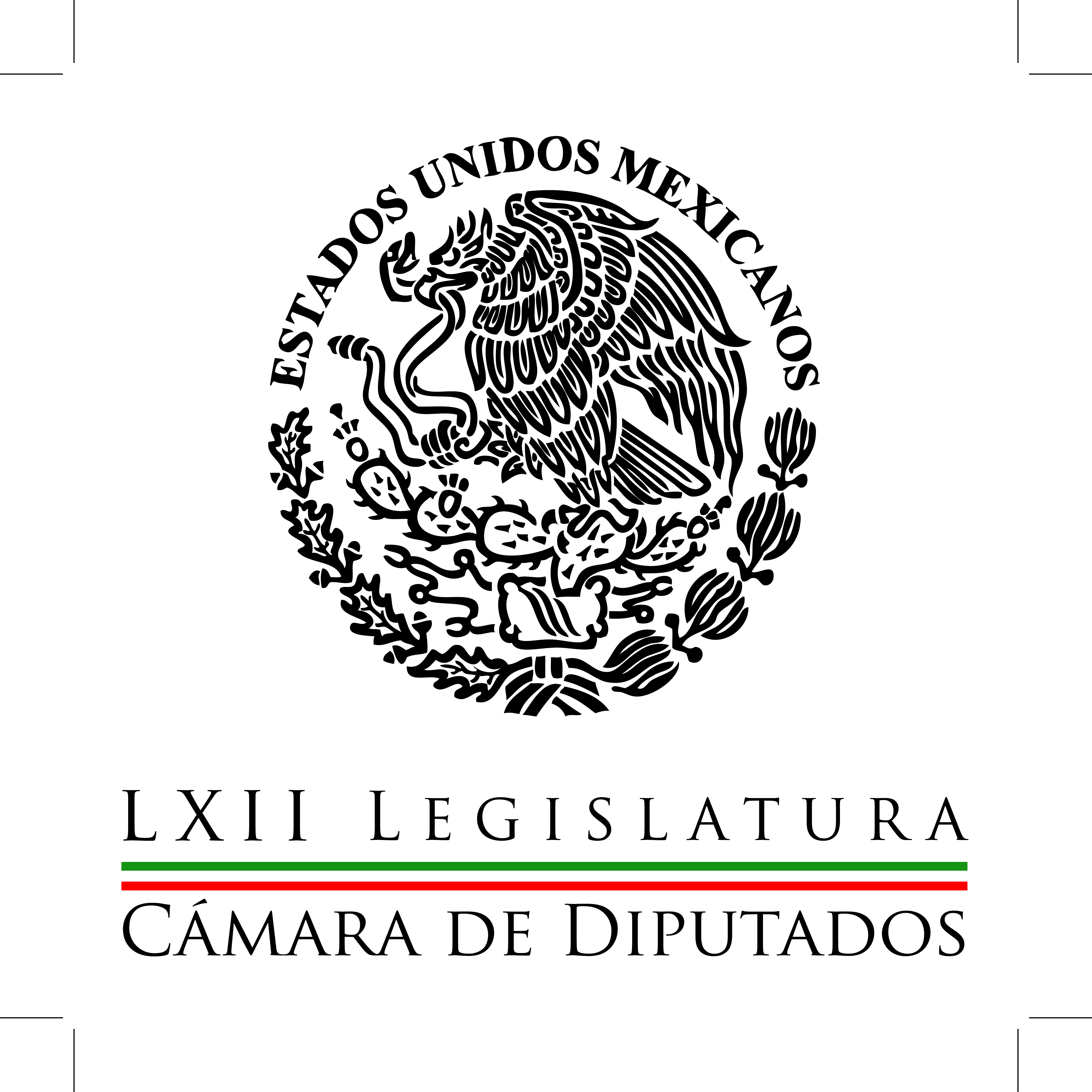 Carpeta InformativaPrimer CorteResumen: González Morfín consideró positivo acuerdo para que consejeros del IFE formen parte del INEEl PRI refrendará voto de senadores en tema telecomunicaciones: BeltronesCaída de Plancarte, gracias a cambio en seguridad; se acerca “triunfo total”: BeltronesRechazan diputados priistas integrarse a subcomisión sobre caso OceanografíaMartha Gutiérrez: En México los consumidores pagamos 40% más los bienes y servicios Eduardo Arvizu: Lista de consejeros que integrarán el INEHéctor Larios: Hoy analizaran la minuta sobre la Ley Federal de CompetenciaMiguel Barbosa: Violencia en los espectáculos deportivosAprueba Senado reformas en materia de Iniciativa Ciudadana y Preferente02 de abril de 2014TEMA(S): Trabajo LegislativoFECHA: 02/04/14HORA: 06:51NOTICIERO: Fórmula Detrás de la NoticiaEMISIÓN: Primer CorteESTACION: 104.1 FMGRUPO: Fórmula0González Morfín consideró positivo acuerdo para que consejeros del IFE formen parte del INERicardo Rocha, conductor: Sigue adelante en la Cámara de Diputados el proceso para elegir a los integrantes del Instituto Nacional Electoral, el INE. Vamos con Sara Pablo.Sara Pablo, reportera: El presidente de la Cámara de Diputados, José González Morfín, consideró positivo el acuerdo entre los partidos para que los cuatro consejeros del IFE formen parte del nuevo órgano electoral.Confió que para el martes a más tardar haya ya un acuerdo para elegir a los siete consejeros restantes y evitar que el asunto quede en manos de la Suprema Corte como lo marca la convocatoria.Insert de José González Morfín, presidente de la Cámara de Diputados: "Yo creo que el Comité Técnico ya despartidizó la elección, yo creo que el acuerdo, entiendo que hay entre las distintas bancadas de que continúen los cuatro que ahora están concluyendo en el Consejo General del IFE, es un buen acuerdo que va a ayudar a la transición."Entonces creo que hay que escoger los otros siete dentro de un universo en donde yo veo gente muy destacada, no veo de verdad la partidización, yo creo que todos son ciudadanos que nos podrían representar dignamente".Reportera: En el PRI, Manlio Fabio Beltrones dijo que si bien la convocatoria prevé el método de la insaculación es conveniente hacer un ejercicio político para intentar construir la mayoría de las dos terceras partes y elegir a los mejores de cada una de las 11 quintetas, con el fin de que se instale de manera legal, legítima y soledad nuevo consejo del INE.Insert de Manlio Fabio Beltrones, coordinador del PRI en la Cámara de Diputados: "... El PRI está ya más que listo para poderla votar esta misma semana, vamos todos unidos, estamos esperando que el Partido de la Revolución Democrática y el Partido Acción Nacional, tanto como el Partido Verde, el Panal, MC y PT, emitan también sus opiniones, pero el PRI se declara listo para ir a la búsqueda de un consenso que nos permita votar a los 11 integrantes por las dos terceras partes".Reportera: El coordinador panista, Luis Alberto Villarreal, aseguró que su partido no busca cuotas y si alguien lo quiere así por eso está determinado y está contemplado el método de la insaculación para evitarlo.En este sentido, el diputado Fernando Rodríguez Doval dijo que sólo van a apoyar un acuerdo si éste garantiza el carácter ciudadano.Insert de Fernando Rodríguez Doval, diputado: "Por supuesto que no nos vamos a prestar a ningún tipo de componenda que pudiera ir en contra del carácter ciudadano de este órgano recién creado con la reforma constitucional; por eso la postura de Acción Nacional ha sido muy clara, nosotros no estaríamos en contra de que nos fuéramos a un mecanismo de insaculación a fin de poder evitar precisamente estas cuotas partidistas, Acción Nacional se opone a que este próximo órgano se pudiera conformar por personas que respondieran a intereses del gobierno o intereses de partidos políticos".Reportera: Finalmente el coordinador del Partido Verde, Arturo Escobar, aseguró que existen las condiciones para conseguir la mayoría calificada, por lo que rechazó que el proceso llegue a la Suprema Corte. Duración 2’58’’, nbsg/m. TEMA(S): Trabajo Legislativo FECHA: 02/04/14HORA: 00:00NOTICIERO: MVS NoticiasEMISIÓN: Primer CorteESTACION: OnlineGRUPO: MVS0El PRI refrendará voto de senadores en tema telecomunicaciones: BeltronesEn torno a la discusión de las leyes secundarias en telecomunicaciones, que se lleva a cabo en el Senado de la República, el líder parlamentario del Partido Revolucionario Institucional (PRI), en la Cámara de Diputados, Manlio Fabio Beltrones, aseguró que los diputados del tricolor están listos para votar dichas propuestas, ya que las están analizando en conjunto con los senadores de la República.Beltrones Rivera incluso adelantó que la armonía entre diputados y senadores es tal, que lo que voten los senadores, los diputados lo refrendarán. “Nos consideraríamos listos para votarla en Cámara de Diputados para beneficio de México. Creo que la  reforma constitucional que llevamos a cabo es de tal profundidad, que las nuevas leyes secundarias deberán de reflejarlo.  Nuestro trabajo como PRI está en gran armonía con el Grupo Parlamentario del PRI en el Senado. Lo que resulte de la votación en el Senado, por parte del PRI, habremos de respetarlo nosotros en Cámara de Diputados”, recalcó.El líder de los diputados priistas indicó que antes de advertir sobre presuntos procedimientos “fast track”, hay que esperar el resolutivo del Senado de la República, donde la discusión es “profunda y sumamente profesional”.En tanto, el líder de los diputados del Partido Acción Nacional (PAN), Luis Alberto Villarreal, indicó que diputados y senadores trabajan en conjunto, para plantear sus preocupaciones en la materia, en tanto que velarán porque se respete el espíritu de la reforma constitucional.Señaló que en cumplimiento de las instrucciones de la presidenta panista, Cecilia Romero, habrá una sola postura en San Lázaro y el Senado, con el fin de hacer respetar la reforma aprobada el año pasado. “En los próximos días tendremos las preocupaciones del Grupo Parlamentario en Cámara de Diputados para podérselas compartir, para podérselas expresar a nuestros pares en el Senado de la República y que podamos caminar de manera coordinada y haciendo sinergia para que impulsemos una reforma que México está esperando desde tiempo inmemorial y que requiere que esté absolutamente apegada al espíritu constitucional como ya lo impulsamos y lo aprobamos los legisladores panistas hace algunos meses”, indicó.A su vez, el presidente de la Mesa Directiva de la Cámara, José González Morfín, refirió a los temas pendientes por aprobar en lo que resta del periodo ordinario de sesiones, para lo cual, la Junta de Coordinación Política determinó modificar el calendario de sesiones.El legislador panista recordó que con los ajustes hechos por los coordinadores parlamentarios, la semana entrante habrá por lo menos tres sesiones ordinarias, y de ser necesario, se abriría una reunión más del Pleno, el viernes 11 de abril.Lo anterior, en espera de que lleguen a la Cámara minutas provenientes de la colegisladora, en este caso con las leyes secundarias en telecomunicaciones, o bien, que el Ejecutivo envíe las propuestas pendientes en materia político-electoral.“Creo que hay completa disponibilidad para, si es necesario, sesionar este fin de semana que hay inmediatamente después regresando de la Semana Mayor”, apuntó González Morfín. ys/m.TEMA(S): Trabajo Legislativo FECHA: 02/04/14HORA: 00:00NOTICIERO: MVS NoticiasEMISIÓN: Primer CorteESTACION: OnlineGRUPO: MVS0Caída de Plancarte, gracias a cambio en seguridad; se acerca “triunfo total”: BeltronesEl líder parlamentario del Partido Revolucionario Institucional (PRI), en la Cámara de Diputados, Manlio Fabio Beltrones, consideró que el abatimiento del líder de Los Caballeros Templarios, Enrique “Kike” Plancarte, ocurrido en el municipio de Colón, en Querétaro, es producto del cambio de estrategia del Gobierno Federal en materia de seguridad y combate al crimen organizado.El legislador priísta aseguró que usar “más inteligencia que fuerza”, ha permitido a las Fuerzas Federales abatir o capturar a buena parte de los delincuentes más conocidos y será cuestión de tiempo para poder ver un “triunfo total” en esa materia.Expresó que el problema en Michoacán y otras entidades del país es “harto complejo”, pues se fue gestando durante años enteros de “gran descuido”.También es de todos sabido, refirió, que el ajuste en la estrategia de seguridad, con respecto a lo hecho en la administración anterior, está dando sus primeros y “muy buenos” resultados.“Por utilizar más inteligencia que fuerza, y han caído buena parte de los delincuentes más conocidos, y se han reordenado las fuerzas que se instalaron como autodefensas para poderlas regularizar. Viviremos un tiempo más para poder ver un triunfo total”, dijo.Beltrones Rivera señaló que a su consideración, el avance es considerable y aunque los problemas no se han acabado, confió en que tienen solución. ys/m.TEMA(S): Trabajo Legislativo FECHA: 02/04/14HORA: 00:00NOTICIERO: MVS NoticiasEMISIÓN: Primer CorteESTACION: OnlineGRUPO: MVS0Rechazan diputados priistas integrarse a subcomisión sobre caso OceanografíaLos integrantes de la bancada del Partido Revolucionario Institucional (PRI) en la Comisión de Vigilancia de la Auditoría Superior de la Cámara de Diputados, rechazaron participar en la subcomisión de trabajo que dará seguimiento al caso Oceanografía.El diputado Kamel Athie, firmante de la carta entregada al presidente de la Comisión, en la que se hizo patente la negativa a integrarse a dicho grupo de trabajo, explicó que a consideración del tricolor, la subcomisión mencionada no tendría los alcances y el impacto esperados, por lo que aguardarán a que se conforme una instancia con mayor fuerza y capacidad de decisión.“Porque no tendríamos los alcances que puede tener una comisión como Cámara, a través de la Junta de Coordinación Política”, dijo, tras agregar que en caso de crearse una comisión con mayores facultades, los legisladores del tricolor estarían muy interesados en colaborar.“Desde luego que sí, creo que estas decisiones las debe tomar nuestro líder, Manlio Fabio (Beltrones), tenemos mucho interés de que se aclaren ese tipo de irregularidades que se tienen de Oceanografía, su vinculación con PEMEX y con otras dependencias del Ejecutivo Federal, como es el Instituto Mexicano del Seguro Social, el Infonavit y todos los demás que pudieran resultar”, indicó el diputado Athie Flores.Al respecto, el presidente de la Comisión de Vigilancia y diputado federal del Partido de la Revolución Democrática (PRD), José Luis Muñoz, lamentó la decisión de los legisladores del PRI y la atribuyó a que buscarán hacer uso político del tema Oceanografía, según convenga a sus intereses. “Me parece una incongruencia, queda la duda de si en realidad quieren avanzar en resolver el problema o únicamente lo utilizarán como una moneda de cambio de tipo político. Que no se integren y al rato quieran entonces decir que lo ubicarán a lo mejor por lo de la reforma energética o esto que viene de telecomunicaciones”, indicó. “No sé cual sea su estrategia pero creo que es una incongruencia, un problema de esa magnitud que no solamente está hasta 2012, pero seguramente en la Cuenta Pública que estamos por recibir del 2013, vendrán algunos aspectos relacionados de este nuevo gobierno, por las cuestiones con Oceanografía”, indicó Muñoz Soria.Los legisladores priistas integrantes de la Comisión de Vigilancia, Lourdes Quiñones, el propio Kamel Athie y Socorro de la Luz Quintana, notificaron a través de una misiva al diputado perredista, que acordaron “no formar parte de dicha iniciativa en virtud de las estrategias que como Grupo tomaremos al respecto”.El diputado Athie Flores agregó que sin la participación de los priistas, la subcomisión que originalmente se integraría por 11 diputados, no podría siquiera instalarse ni funcionar, por carecer de una composición plural. ys/m.TEMA(S): Trabajo LegislativoFECHA: 02/04/14HORA: 06:46NOTICIERO: En los Tiempos de la RadioEMISIÓN: Primer CorteESTACION: 103.3 FMGRUPO: Fórmula0Martha Gutiérrez: En México los consumidores pagamos 40% más los bienes y servicios Martha Gutiérrez, colaboradora: Diversos estudios de la Organización para la Cooperación y el Desarrollo Económico han señalado que en México los consumidores pagamos alrededor de 40 por ciento más por los bienes y servicios que se ofrecen y producen, en un contexto de escasa o nula competencia, lo que ha inhibido la competitividad y retrasado el crecimiento de la economía mexicana.Frente a este escenario, los diputados aprobamos la Ley Federal de Competencia Económica a fin de prevenir y eliminar prácticas monopólicas, cuya discusión causó gran polémica por las facultades otorgadas a la Comisión Federal de Competencia para intervenir en las prácticas monopólicas e impulsar el funcionamiento eficiente del mercado mexicano.A partir de este debate se estableció un definición muy clara de estas prácticas y se limitó al ejecutivo a fijar los precios máximos de bienes y servicios sólo cuando sea declarado que no existen condiciones de competencia efectiva; con estas disposiciones se fortalecen las facultades de la autoridad y, por otro lado, también se protegen los derechos de los empresarios, equilibrio que denota el interés de incentivar la sana competencia y el consecuente crecimiento del sector económico.Siendo el tema de la seguridad un factor determinante para el impulso económico, otra importante reforma que se discutió fue la tendiente a garantizar la integridad física de los espectadores y a fomentar la asistencia de las familias de los eventos deportivos.Tras un intenso debate que inició el año pasado, los diputados aprobamos reformas a la Ley General de Cultura Física y Deporte a fin de prevenir, controlar y sancionar la violencia en los estadios; esta reforma promueve medidas preventivas y sanciona a quienes atenten contra la seguridad de las personas en espectáculos deportivos.También establece las bases para la coordinación entre las autoridades de los tres órdenes de gobierno, y mandata que los recintos deberán contar con el equipo suficiente en materia de seguridad pública, privada, y protección civil. Ambas reformas se encuentran ahora en el Senado de la República para su discusión y aprobación, a fin de que puedan ser aplicadas.Es evidente que el trabajo legislativo, más allá de intereses particulares, debe de responder, a través de la oportuna adecuación del marco jurídico y de nuestras instituciones, con inmediatez y eficacia, a la transformación y demandas sociales en beneficio de todos los mexicanos. Duración 2’50’’, nbsg/m. TEMA(S): Trabajo LegislativoFECHA: 02/04/14HORA: 06:37NOTICIERO: Primero NoticiasEMISIÓN: Primer CorteESTACION: Canal 2GRUPO: Televisa0Eduardo Arvizu: Lista de consejeros que integrarán el INEEduardo Arvizu: Estamos a menos de una semana de que se cumpla el plazo para que este lista la lista de los 11 que deben integrar el naciente Instituto Nacional de Elecciones.Por mucho que digan que no en la Cámara de Diputados, el "tironeo" está a todo lo que da, porque ya se sabe que eso de poner ministros, magistrados o consejeros, es un buen terreno para que los partidos quieran ganar todos los espacios posibles.Lo que es un poema en esto de la integración del INE, son los recursos jurídicos interpuestos por algunos miembros de tribunales e institutos electorales de los estados, pues hay varios de ellos que no se han resignado a dejar la comodidad del escritorio, la secretaria, el chofer y la quincena, pues, vivir fuera del presupuesto, es vivir en el error.Y estos personajes que han interpuesto recursos, no sólo están dificultando que se concreten los términos en los que fue acordada la Reforma Política, sino que el apego a la nómina jala mucho. Duración 1’12’’, nbsg/m. TEMA(S): Trabajo LegislativoFECHA: 02/04/14HORA: 6:41NOTICIERO: La Red EMISIÓN: Primero CorteESTACION: 88.1 FMGRUPO: Radio Centro 0Héctor Larios: Hoy analizaran la minuta sobre la ley federal de competenciaSergio Sarmiento (SS), conductor: El Senado de la República va a realizar hoy un foro para analizar la minuta de la Cámara de Diputados sobre la Ley Federal de Competencia. En la línea telefónica, el senador del Partido Acción Nacional, Héctor Larios, él es presidente de la Comisión de Comercio y Fomento Industrial de la Cámara de Senadores. Senador Larios, buenos días, ¿cómo estás, Héctor? Héctor Larios (HL), senador del PAN: Muy buenos días, Sergio; buenos días a todo tu auditorio. SS: Cuéntanos, se recibe esta Ley Federal de Competencia Económica, hay este foro, ¿cuánto tiempo podemos esperar que se lleve este proceso de examen de la ley? HL: Ciertamente el tema de competencia lo estudiamos en octubre, noviembre y diciembre del año pasado cuando se hizo la reforma constitucional que da pie a todas estas nuevas atribuciones y características de la Comisión Federal de Competencia Económica. El Ejecutivo presentó una iniciativa ya de ley reglamentaria en la Cámara de Diputados, hemos estado con ello incluso estudiando el tema y, bueno, ahora corresponde a la Cámara de Senadores hacer la revisión y en su caso, alguna modificación o ratificación del proyecto. Nosotros tenemos, en primer lugar, la decisión de que este proyecto pueda estar aprobado antes de que termine este periodo ordinario de sesiones, antes mejor también porque hay una cantidad enorme de temas. Pero también los senadores, todos, quieren discutir el tema, conocerlo y para evitar el cabildeo personal, o no para evitarlo, sino para hacerlo totalmente transparente, lo que estamos organizando las comisiones un foro en donde puedan participar, bueno, vamos a empezar con los diputados que más intervinieron en la elaboración del dictamen, que más conocen en la Cámara de Diputados el tema, que nos hablen de su balance sobre la minuta, las experiencias, los temas que según ellos quedaron en el tintero. Posteriormente, los entes regulados, Consejo Coordinador Empresarial, Coparmex, en fin, los entes regulados, van a estar los presidentes. Después las autoridades, la presidenta de la Comisión Federal de Competencia Económica, Alejandra Palacios, la subsecretaria de Economía. También vamos a tener la visita de un experto internacional, asesor del Banco Mundial en materia de competencia, porque uno de los temas que ha causado mucho ruido es si México está presentando cosas que no existen en otros países y nos va a hacer un análisis de cómo en otros países afrontan el tema de la competencia económica. Finalmente, un panel de expertos, de académicos, con las preguntas de los legisladores, todos ellos, nos permitan tener una visión más completa y la próxima semana quizá puedan construir un dictamen y si no hay los consensos suficientes, seguramente será la semana siguiente después de Semana Santa. Guadalupe Juárez Hernández (GJH), conductora: Senador, en el caso de que la ley contemple la figura de amparo, ¿esto es bueno? ¿Esto es importante? HL: Hay que recordar que en la reforma constitucional se estableció que durante el proceso no puede haber suspensión provisional; pueden solicitar amparo, pero no puede haber suspensión provisional. Hay que recordar que hasta antes de estas reformas, en un procedimiento de la Comisión Federal de Competencia Económica, citaban a alguien, algún regulado para darle información y a lo mejor se amparaba por el citatorio de que estaba mal hecho y le daban la suspensión provisional y se amparaban seis, ocho meses. Cuando se resolvía ese asunto de fondo, entonces el siguiente proceso lo impugnaban también en amparo y la suspensión y se hacían los procesos (inaudible). Ahora, no hay suspensión provisional, se pueden amparar. También se quitaron varios de los recursos que tenían las empresas para ir impugnando los pasos del proceso, esto va a agilizar las cosas, le da muchísima fuerza a la comisión, también hay que darle el balance suficiente para que las empresas puedan tener el espacio para un debido proceso de defensa y sobre todo el que existan definiciones muy claras, que sepan a una empresa si está actuando dentro de la ley o fuera de la ley. No hay nada peor que una ley ambigua en donde el obligado de cumplir con esa ley, no sabes si la está cumpliendo o no porque la definición es ambigua. Entonces son los temas que se han discutido y seguramente son los temas que nos tienen o que hay preocupación en algunos senadores de que se afinen esas definiciones para que no exista esa ambigüedad y los obligados a cumplir la ley sepan si están cumpliendo la ley o si están violentándola y son sujetos a una sanción. SS: Héctor, ¿cuáles son los principales cambios de esta legislación que está poniendo lugar, de manera gradual?, ya está la constitucional, está hablando el Senado el tema de la secundaria, ¿cuáles van a ser los principales cambios que nosotros, los seres humanos comunes y corrientes, los que nunca acudimos a la reunión de la Comisión de Competencia, en fin, los que no nos enteramos muchas veces de cuál es la legislación? ¿Cuáles van a ser los cambios? ¿En qué nos van afectar? HL: Hasta ahorita, en lo que ha aprobado la Cámara de Diputados, que le hizo varios cambios a la minuta, de lo que se trata es de que exista una comisión muy fuerte, con muchas facultades, que es la Comisión Federal de Competencia Económica, que intente ser la mano visible en el mercado que funciona a través de una mano invisible, como decía Adam Smith. Es decir, que evite que una empresa abuse o haga prácticas que impidan que otras empresas puedan competir y entonces las consecuencias sean que les cobran precios más altos al consumidor. Lo que vamos a ver como consecuencia de esta nueva reglamentación es que en México, en varios mercados que hoy lamentablemente pagamos un sobreprecio, porque hay manipulación del mercado, se ponen de acuerdo los competidores para cobrar precios más altos y nos quitan parte de nuestro ingreso a los mexicanos por falta de esa competencia. Ahora tendremos una comisión muy fortalecida que tendrá la obligación de vigilar y poner sanciones cuando existan trabas en los mercados para que los mercados funcionen bien y a los consumidores nos vaya mejor. El objetivo no es la competencia, el objetivo es que a los consumidores nos vaya mejor, que liberemos parte de nuestro ingreso que lo estamos gastando en esos productos y consumamos otros productos y también con eso desarrollemos la economía. GJH: Senador, hay empresas exitosas que de pronto eran pequeñas y se van consolidando y se van haciendo más grandes. ¿Hay que frenar a esas empresas? HL: De ninguna manera, el objetivo central es el consumidor, no acabar con las empresas exitosas, no acabar con las empresas grandes. Existe, por ejemplo, la facultad ahora de la comisión, que no la tenía antes, de desagregar activos, es decir, de enterar en una empresa, vende una parte de su empresa porque eres demasiado grande, pero solamente cuando haya comprobadas actuación al consumidor, cuando exista un mercado donde abusan los más grandotes del mercado y hace que los precios sean más altos para el consumidor. Solamente en esos casos se ordenará ese tipo de asuntos. Me parece que lo central es poner la atención en la gente, en el consumidor y no en la competencia como un Dios. La competencia es totalmente inerte, es neutral, lo que importa es el resultado de la competencia, que el consumidor tenga los mejores productos y servicios, a la mejor calidad, pero precios más bajos. SS: ¿Alguien tiene miedo a una Comisión Federal de Competencia que parece estar adquiriendo poderes enormes y que puede dictar normas de mercado? ¿Cuáles son los límites a estos poderes de la Comisión de Competencia, particularmente si se está eliminando la suspensión? HL: La suspensión se eliminó en la reforma constitucional. ¿Cuáles son los límites? Que exista balance para que se puedan defender las empresas. Era importante o tan malo es el sistema anterior en donde la comisión no podía hacer valer sus decisiones, porque a través de suspensiones, los juicios se iban a cinco, siete años y para entonces, esos cinco, siete años los consumidores dejábamos parte de nuestros ingresos en varios servicios y productos a una comisión que tiene demasiada fortaleza y que vaya a cometer arbitrariedades y que no puedan defenderse las empresas. Los cambios que ya dio la Cámara de Diputados, las preocupaciones que todavía subsisten en la Cámara de Senadores es el que exista un balance y que exista una posibilidad real de que ante un posible abuso por error, por cualquier otra motivación, se cometa en contra de una empresa, esta empresa no sufra daño y pueda tener la capacidad de defenderse. SS: Héctor Larios, yo quiero agradecerte el haber conversado con nosotros. 8’ 59”, MA.m. TEMA(S): Trabajo LegislativoFECHA: 02/04/14HORA: 6:51NOTICIERO: En los Tiempos de la RadioEMISIÓN: Primero CorteESTACION: 103.3 FM GRUPO: Fórmula 0Miguel Barbosa: Violencia en los espectáculos deportivosSenador Miguel Barbosa, colaborador: El día de hoy dedicaremos el tema a la violencia en los espectáculos deportivos y a las reformas a la Ley de Cultura Física y Deporte aprobadas el día de ayer en la Cámara de Senadores. Estimados radioescuchas, en este tema el Congreso de la Unión logró dar una respuesta rápida al sentir social de eliminar la violencia en espectáculos deportivos para que la asistencia a estadios, parques, gimnasios recupere plenamente su carácter de lugares de convivencia deportiva, familiar y social. Compartimos la preocupación por los actos violentos que han acontecido recientemente durante algunos partidos de futbol. En la historia reciente de México, los partidos de futbol, junto con la asistencia a las funciones de lucha libre, box, juegos de béisbol se convirtieron en los espectáculos deportivos masivos por excelencia, se transformaron en hechos sociales en donde se recrean y difunden valores y comportamientos de nuestra cultura y personalidad. Hay porras, pasión, amor a la camiseta, picardía, convivencia; pero no hooligans o barras. No debemos permitir que fenómenos como los acontecidos en Europa y Sudáfrica se reproduzcan en nuestro país, más aún, cuando existe una tradición y una cultura de asistencia a deportes masivos, que resultaba envidiable por muchos países. Resulta positivo que en el Congreso hayamos aprobado una reforma a la Ley de Cultura Física y Deporte destinada a eliminar la violencia en espectáculos deportivos, por medio del establecimiento de la obligatoriedad de las autoridades de llevar a cabo una coordinación interinstitucional con el propósito de prohibir actos de violencia en los estadios e igualmente la obligación de los dueños de los clubes o de las instalaciones deportivas de conformar un frente común. Se tipifica un delito denominado violencia en el deporte, donde se establece y se precisan las conductas y las acciones como deberán ser sancionadas. Los espectáculos deportivos no sólo pueden ser concebidos como negocio, son espacios de convivencia social, donde a los niños y jóvenes se les despierte la inquietud por practicar algún deporte, no únicamente incremente sus deseos por consumir los productos de los patrocinadores. Esperamos que las reformas a la Ley de Cultura Física y Deporte sean útiles para que hechos como los del 22 marzo no se repitan y para fomentar las prácticas deportivas en nuestro país. TEMA(S): Trabajo LegislativoFECHA: 02/04/14HORA: 06:08NOTICIERO: Noticias MVSEMISIÓN: Primer CorteESTACION: 102.5 FMGRUPO: MVS Comunicaciones0Aprueba Senado reformas en materia de Iniciativa Ciudadana y PreferenteOscar Palacios, reportero: Con 95 votos a favor, 4 en contra y 2 abstenciones, el Senado de la República aprobó, con modificaciones, la minuta de la Cámara de Diputados que reforma diversos ordenamientos legales a fin de regular la Iniciativa Ciudadana y la Iniciativa Preferente.El dictamen aprobado establece que los ciudadanos tendrán el derecho de presentar proyectos de iniciativas cuando éstas se encuentren respaldadas por el 0.13 por ciento de la lista nominal de electores.Dicha iniciativa deberá ser presentada por escrito al Presidente de la Cámara de Diputados o de Senadores y, en sus recesos, ante el Presidente de la Comisión Permanente, que deberán dar cuenta al Instituto Nacional Electoral para la verificación de los datos de los ciudadanos que la hayan suscrito.En caso de cumplir con los requisitos, la propuesta se turnará a las comisiones correspondientes, donde seguirá el proceso legislativo ordinario y se podrá convocar al representante designado por los ciudadanos para exponer el contenido de la propuesta.Por lo que hace a la Iniciativa Preferente, se establece que el Ejecutivo Federal podrá presentar dos propuestas con este carácter al inicio de cada periodo de sesiones, a fin de que sean discutidas y votadas en un plazo no mayor a 30 días. Duración 1’06’’, nbsg/m. INFORMACIÓN GENERALTEMA(S): Trabajo LegislativoFECHA: 02/04/14HORA: 6:37NOTICIERO: En los Tiempos de la RadioEMISIÓN: Primero CorteESTACION: 103.3 FM GRUPO: Fórmula 0Angélica de la Peña: Senado inició audiencia de aspirantes a comisionados del IFAIAngélica de la Peña, colaboradora: Es importante informar a tu audiencia que el Senado de la República ha iniciado las audiencias de las personas quienes pretenden ser electas como comisionados para integrar el organismo constitucional autónomo del derecho de acceso a la información pública y protección de datos. Acorde a lo que establece el artículo sexto de nuestra Constitución. En función de la convocatoria del Senado el 7 marzo pasado, se registraron en tiempo y forma 158 aspirantes, de los cuales serán electos por dos terceras partes del Senado siete comisionados, debiendo prevalecer la equidad de género. El precepto constitucional establece que toda la información de cualquier autoridad, entidad, órgano y organismo de los poderes Ejecutivo y Legislativo y Judicial. De organismos autónomos, quiero destacar también de partidos políticos, fidecomisos y fondos públicos y cualquier persona física, moral o sindicato que reciba y ejerza recursos públicos o realice actos de autoridad en el ámbito federal, estatal y municipal, es pública. Las siete personalidades que sean electas por el Senado deberán garantizar el objeto fundamental de este organismo autónomo, el cual se regirá por los principios de certeza, legalidad, independencia, imparcialidad, eficacia, objetividad, profesionalismo, transparencia y máxima publicidad. En palabras llanas, cualquier entidad que tenga recursos del erario público, sea así un peso, tendrán la obligación de transparentar su ejercicio en qué lo gastan, en cómo lo gastan y cualquier persona podrá solicitar información sobre el particular. Debemos remontar las desafortunadas experiencias de quienes están dejando este encargo y que por diversas razones fundadas no fueron ratificados por el Senado. 2’ 34”, Ma.m. TEMA(S): Información General FECHA: 02/04/14HORA: 00:00NOTICIERO: MVS NoticiasEMISIÓN: Primer CorteESTACION: OnlineGRUPO: MVS0Desconfía 70 % de la ciudadanía de la mayoría de las personas: IFEEn el país 70 por ciento de la ciudadanía desconfía de la mayoría de las personas, mientras 62 por ciento confía en el Ejército, de acuerdo con el primer Informe sobre la calidad de la ciudadanía en México.En coordinación con el Colegio de México (Colmex), el Instituto Federal Electoral (IFE), presentó el documento que pone a disposición de la sociedad mexicana información objetiva, actualizada y relevante sobre valores, percepciones y prácticas relativas al ejercicio de los derechos ciudadanos en el país.Según el informe, sólo 18 por ciento cree en los diputados y 49 por ciento opina que los políticos no se preocupan por la población.Las cifras indican que la mitad de quienes participaron en alguna actividad política no electoral estimó que ésta no tuvo el resultado deseado, y 54 por ciento que de nada sirve acudir al Ministerio Público para resolver un problema.En cuanto a qué tanto se respetan o no las leyes en México 37 por ciento de los encuestados respondió que “poco”, contra 29 por ciento que coincide en que “algo” y “nada”.Todas estas cifras del estudio, comentó el consejero presidente provisional del IFE, Benito Nacif, servirán como insumo a investigadores, organizaciones civiles, organismos públicos y autónomos para la elaboración de políticas públicas para el fortalecimiento ciudadano.En presencia de la coordinadora del informe e investigadora del Colmex, Fernanda Somuano, Nacif Hernández aseguró que se debe trabajar a fin de integrar leyes que garanticen los derechos políticos ciudadanos.En su oportunidad el consejero electoral Lorenzo Córdova precisó que este ejercicio detonará estudios de mayor alcance hacia un diagnóstico integral de la sociedad democrática, y así construir las bases para el fortalecimiento de una ciudadanía plena.A su vez la consejera María Marván señaló que el estudio representa una oportunidad importante para canalizar la información, a fin de propiciar que la sociedad tenga mayor participación en la vida política del país.Marván Laborde advirtió que este estudio permite al IFE “ver cuáles son las obligaciones que le toca asumir como responsable de la educación cívica”.En el mismo tenor, el consejero Marco Antonio Baños aseveró que el estudio aporta información que retrata la realidad de la participación ciudadana en la vida política del país, pero también referente indispensable en la construcción de ciudadanía para el fortalecimiento de la democracia.Los especialistas que participaron en este proyecto son Gisela Zaremberg, de la Facultad Latinoamericana de Ciencias Sociales (Flacso), y Rosario Aguilar Pariente, del Centro de Investigación y Docencia Económicas (CIDE).Además Ernesto Isunza Vera, del Centro de Investigaciones y Estudios Superiores en Antropología Social (CIESAS), y Michael Layton Moebius, del Instituto Tecnológico Autónomo de México (ITAM).El 29 de abril se hará la presentación íntegra del documento en el Museo Interactivo de Economía (MIDE), ante representantes de la sociedad civil, iniciativa privada, organismos públicos y académicos, entre otros.Con ello, puntualizaron los consejeros, el IFE asume con responsabilidad y compromiso su tarea en el fortalecimiento del régimen democrático, enfatizando la importancia de generar y socializar información de carácter estratégico e inédito que contribuya a la deliberación y acción pública. ys/m.TEMA(S): Información GeneralFECHA: 02/04/14HORA: 05:52NOTICIERO: Primero NoticiasEMISIÓN: Primer CorteESTACION: Canal 2GRUPO: Televisa0Centro de Alerta de Tsunamis del Pacífico de EU cancela alerta de tsunami Ingrid Barrera, colaboradora: Un terremoto de 8.2 grados en la escala de Richter sacudió la costa norte de Chile, al menos seis personas murieron. Las autoridades ordenaron la evacuación de miles de personas en 4 mil kilómetros de litorales como precaución.En el puerto de Arica se registraron olas de más de dos metros y se derrumbaron viviendas de adobe, decenas más sufrieron daños, también hubo deslizamientos de tierra que bloquearon algunas carreteras y hay miles de personas sin energía eléctrica, las clases se suspendieron.Mientras que en Iquique el oleaje superó los dos metros y medio, en medio de la operación de desalojo 300 internas del penal femenil de Iquique se fugaron, se prepara el despliegue de policías antimotines para evitar saqueos.Los aeropuertos de Arica, Iquique y Tarapacá suspendieron operaciones, el movimiento también se sintió en Bolivia, hasta el momento se han presentado más de 60 réplicas, la más fuerte de 6.2 grados.La presidenta chilena Michelle Bachelet decretó zona de catástrofe en las zonas de Arica, Parinacota y Tarapacá, la mandataria viajará hoy a la zona afectada, por la noche el centro de alerta de tsunamis del Pacífico de Estados Unidos canceló la alerta de tsunami emitida para Chile, Perú, Ecuador, Colombia, Panamá, Costa Rica, Nicaragua, El Salvador, Honduras, Guatemala y México. Duración 1’18’’, nbsg/m. Carpeta InformativaSegundo CorteResumen: Celebran en San Lázaro foro sobre justicia ambientalPartido Verde propone código único de sanciones en materia ambientalConsejeros locales entregarán propuestas de ley secundaria a diputadosJorge Herrera: Ley General de Asentamientos HumanosModifican integración de foros de telecom en el SenadoReforma Financiera impulsará productividad en México: CNBVCNBV evalúa endurecer reglas tras caso OceanografíaLa IP exige certidumbre jurídica en materia de competencia02 de abril de 2014TEMA(S): Trabajo Legislativo FECHA: 02/04/14HORA: 12:21NOTICIERO: Notimex / corporacioncomunicativaojedaEMISIÓN: Segundo Corte  ESTACION: Online GRUPO: Notimex 0Celebran en San Lázaro foro sobre justicia ambientalPara mejorar el medio ambiente se requiere que las empresas actúen de manera preventiva y que la sociedad sea más, aseguró el presidente de la Cámara de Diputados, José González Morfín, al inaugurar el foro “El Futuro de la Justicia Ambiental en México”.En su discurso, recordó que México es el país con la cuarta mayor diversidad biológica en el mundo y en el que existen todos los ecosistemas y durante mucho tiempo, el cuidado de esta riqueza natural fue dejado de lado, hasta la creación de la Secretaría del Medio Ambiente y la Procuraduría Federal de Protección al Ambiente.Resaltó que el reto también es lograr que las instituciones encargadas de la justicia ambiental cuenten con las herramientas para hacer valer un principio muy simple, pero muy difícil de aplicar en la práctica: el que contamina paga. El legislador del Partido Acción Nacional (PAN) sostuvo que hasta 2011 se logró adecuar la ley para que las personas afectadas por un acto, hecho u omisión que ocasionara daño ambiental pudieran acudir a los tribunales para buscar compensación.Consideró que en 2012 se dio un paso más con la introducción de las acciones colectivas en materia ambiental y en 2013 con la entrada en vigor de la nueva Ley de Responsabilidad Ambiental. Se trata, dijo, de pasos muy positivos para hacer valer la ley en materia ambiental y ampliar el acceso a la justicia en este rubro.El legislador de Acción Nacional, afirmó que las acciones colectivas en materia ambiental se convertirán en una herramienta al servicio de los ciudadanos para hacer valer su derecho constitucional a un medio ambiente sano.Reiteró el compromiso del Poder Legislativo, particularmente de la Cámara de Diputados, para seguir encontrando soluciones a los retos que enfrenta la justicia ambiental en el país y afirmó que estará atento a las conclusiones y recomendaciones de este foro.A su vez, el rector de la Universidad Nacional Autónoma de México (UNAM), José Narro Robles, estableció que detrás de la injusticia ambiental existen problemas éticos por resolver, como codicia y desinterés por los asuntos de los otros.“No vamos a tener justicia ambiental mientras no resolvamos los problemas, por ejemplo, en nuestro medio, los de nuestros pueblos originarios, de los pueblos indígenas”.Expuso que para mostrar la capacidad de interrelación entre poderes, estructuras de la sociedad y la vida académica, manifestando el interés de resolver problemas de hoy y anticiparse a la solución de los futuros “tenemos una responsabilidad histórica, ética y espero que salgan propuestas, soluciones, que nos permitan seguir avanzando en esa dirección”.Narro Robles destacó que este evento servirá para “transmitir a la sociedad la preocupación por uno de los grandes temas de la agenda del ser humano en el siglo XXI y que es la justicia ambiental”. /gh/mTEMA(S): Trabajo Legislativo FECHA: 02/04/14HORA: 13:31NOTICIERO: Notimex / 20minutos EMISIÓN: Segundo Corte  ESTACION: Online GRUPO: Notimex 0Partido Verde propone código único de sanciones en materia ambientalEl coordinador del Partido Verde en la Cámara de Diputados, Arturo Escobar y Vega, pidió establecer un código único de sanciones en materia ambiental pues consideró que actualmente se cae en simulación.Al participar en los trabajos del foro "El futuro de la Justicia Ambiental en México", señaló la necesidad de fortalecer a la Procuraduría Federal de Protección al Ambiente (Profepa) y de endurecer el marco normativo en la materia."El establecer la posibilidad de código único de sanciones en materia de procuración ambiental es clave y trascendental para fortalecer el sector y, para ello, requerimos de mucho presupuesto así como de recursos humanos".Destacó que en materia legislativa se ha avanzado a grandes pasos en los últimos años, al lograr concretar leyes como la de Responsabilidad Ambiental y la de Cambio Climático."Estos dos instrumentos reflejan que México va en serio en el tema ambiental", y el concepto "el que contamina paga" describe la esencia de los compromisos en materia legislativa y de política pública, agregó.El legislador del PVEM, destacó la importancia que juega la comunicación y concientización, a través de redes sociales en favor del medio ambiente.Aseveró que existen grandes retos en torno a la calidad del aire, los ecosistemas naturales y la deforestación, entre otros."Los retos, obstáculos y soluciones son parte integral de todos y no deben verse como temas a mediano plazo, porque son parte de la política pública diaria del gobierno mexicano y de la sociedad y de las familias", sentenció. /gh/mTEMA(S): Trabajo Legislativo FECHA: 02/04/14HORA: 12:37NOTICIERO: Notimex / 20minutos EMISIÓN: Segundo Corte  ESTACION: Online GRUPO: Notimex 0Consejeros locales entregarán propuestas de ley secundaria a diputadosLa Asociación de Presidentes y Presidentas de Institutos y Consejos Electorales de las Entidades Federativas (APPICEEF) entregará este miércoles a la Jucopo de la Cámara de Diputados, sus propuestas para ser consideradas en la conformación de las leyes secundarias de la reforma político-electoral.La APPICEEF, encabezada por su presidenta Diana Talavera, tiene agendada una reunión en punto de las 13:00 horas con el diputado Silvano Aureoles Conejo, presidente de la Junta de Coordinación Política (Jucopo) de la Cámara de Diputados, toda vez que las leyes secundarias deberán aprobarse a más tardar el próximo 30 de abril.Las y los consejeros electorales locales de todo el país entregaron el pasado 27 de marzo en el Senado sus propuestas en las que solicitaban, entre otros, que el Instituto Nacional Electoral (INE) atraiga una elección local, sólo cuando haya una inseguridad generalizada en el Estado que impida el cumplimiento de las funciones de la autoridad electoral local.Dentro de los temas que abordan las propuestas de las y los consejeros locales están la distribución de competencias y relación entre el INE y las autoridades electorales locales para la organización de comicios locales y la atracción de asuntos y elecciones locales por parte del nuevo Instituto.Además, lo relativo al presupuesto público para organizar elecciones locales y federales; designación de consejeros electorales locales y consejeros presidentes; atribuciones de los Consejos Generales de los órganos electorales locales y remoción de consejeros electorales locales.Otros de los aspectos son el Servicio Profesional Electoral Nacional (SPEN); tiempos en radio y televisión para órganos electorales y normas transitorias para la Ley que Regula los Procesos Electorales.Al respecto, la titular del APPICEEF y presidenta del Instituto Electoral del Distrito Federal (IEDF), Diana Talavera, explicó que el objetivo es aportar una visión desde lo local, ya que los organismos electorales de los estados, cuentan con experiencia y conocimientos técnicos que han acumulado a lo largo de más de 21 años.Aclaró que con ello se busca apoyar y aportar propuestas al Poder Legislativo de la Unión y cada una de las Legislaturas de los Estados y la Asamblea Legislativa del Distrito Federal, para fortalecer el desarrollo de la democracia nacional y local./gh/mTEMA(S): Trabajo Legislativo FECHA: 02/04/14HORA: 08:10NOTICIERO: Formato 21EMISIÓN: Segundo CorteESTACION: 790 AMGRUPO: Radio Centro0Jorge Herrera: Ley General de Asentamientos HumanosCarlos González (CG), conductor: Ya le adelantaba parte de esta información, la Cámara de Diputados aprueba reformas la Ley Federal de General Asentamientos Humanas para evitar construcciones en márgenes de ríos, zonas consideradas de alto riesgo para evitar sobre todo desastres naturales. ¿Cuántas muertes habría se habrían ya evitado si estuviese regulado desde hace mucho tiempo?, gente que vive en zonas de alto riesgo que ha llegado a sentarse. Sin que nadie diga nada a nivel país. Para hablar justamente del tema le quiero le quiero agradecer al Jorge Herrera, presidente de la Comisión de Desarrollo Humano y Ordenamiento Territorial de la Cámara de Diputados. Diputado un gusto, buenos días. Jorge Herrera (JH), presidente de la Comisión de Desarrollo Humano y Ordenamiento Territorial de la Cámara de Diputados: Un gusto saludarte muy buenos días. Carlos buenos días, gusto saludarte. CG: Buenos días ¿no había ya un una legislación en ese sentido? JH: No, la verdad es que hasta ahora en lo que tú explicaste, se reformaron diez artículos y se adicionó el capítulo 8 bis a la Ley General Asentamientos Humanos. Y precisamente el objetivo de la reforma es prevenir pérdidas humanas y materiales sean ocasionadas por fenómenos naturales. La reforma lo que buscan es regular la ocupación de predios, de forma que se garantice la seguridad de los mexicanos y de su patrimonio; esto a través de un esquema de responsabilidades, a cargo de los tres niveles de gobierno. La verdad es que los últimos fenómenos climatológicos, donde hubo pérdida de vidas, fenómenos que a lo mejor no se había presentado en los últimos 50 años y que afectó hasta dos terceras partes del territorio nacional. A los legisladores no puso a trabajar, a poner atención y aunque estamos trabajando en una reforma integral a la Ley General de Asentamientos Humanos es una respuesta para ir adelantando mecanismo de evitar que se asienten en zonas que son peligrosas. CG: ¿Cuál sería la esencia, la columna vertebral de esta reforma? JH: En primer lugar está prohibiendo que asentamientos humanos estén en áreas como en las orillas de los lagos, lagunas, presas, en los causes de los ríos, arroyos, canales. Los terrenos abajo o al pie de una presa, las son autorizadas en las partes bajas de montículos o de barrancos. Es decir, se va a esa parte. ¿Cómo se va a lograr?, con esta prohibición que contempla en el Artículo 28 y el aseguramiento de que nos ocupen esas zonas peligrosas y que se tomen medidas de prevención correspondientes, pero esto a través de un nivel de responsabilidades de los tres niveles de gobierno. Me imagino que deben ser miles, millones de personas que viven en ese tipo de lugares, los que están ahí ya se tendrán que quedar. JH: Sí, por supuesto, claro que no. CG: ¿No? JH: Los tres niveles de gobierno tienen que ir buscando cómo prevenir eso. Se están elaborando Atlas de riesgo y eso debe llevar a los tres niveles de gobierno a hacer algo. La ley no es retroactiva, pero a partir de ahora está previendo esos asentamientos irregulares no se podrán dar, lo peor de todo es que muchos de esos asentamientos incluso han sido fraccionados, a través de mecanismos institucionales. La ley prohíbe eso y marca responsabilidades, esto es lo que está haciendo la ley. Por supuesto que cerca de 22 millones de mexicanos se encuentran en riesgo debido a los fenómenos climatológicos. Hablamos de los ciclones, de las lluvias, de las tormentas. Son 74 centros urbanos los que están expuestos a fenómenos hidrometeorológicos, es decir creo que el trabajo que se ha venido haciendo nos permite focalizar cuáles son las áreas de riesgo y hay que trabajar en ello. CG: 22 millones, quiero ver que los reubiquen. JH: No, yo creo que es muy difícil reubicarlos, estamos hablando en un diagnóstico, darnos cuenta de cuáles son los problemas y yo quiero insistir, que el detonante de estos fenómenos como Ingrid y Manuel nos hacen reflexionar de que tenemos que trabajar más rápidamente. Nosotros podemos ver nada más en los resultados, ahora con este fenómeno que fueron 157 muertos en Guerrero, Veracruz, Oaxaca. El 70 por ciento de esas muertes se debió a deslaves y derrumbes, muchos en zonas serranas, alejadas de cabeceras municipales, pero precisamente la ley lo que busca es que el gobierno prevenga y se ponga a trabajar sobre estas zonas de riesgo. Cuando hablamos de 22 millones de personas expuestas a estos fenómenos hidrometeorológicos hay un cerco, ocho millones de estos 22 están expuestos a huracanes, es decir las ciudades, las costas, por eso no estamos hablando de que vamos a reubicar a ocho millones de personas. Otros ocho millones de personas están expuestas a las sequías, seis millones están expuestos a lluvias muy intensas. El 80 por ciento de la población que vive en zona de riesgo, está en condiciones de alta y muy alta marginación, este es el diagnóstico que nos permite ir a elementos muy concretos para empezar a trabajar en prevenir esa parte de los riesgos que enfrentan los asentamientos humanos. CG: Claro, distinguir lo que son asentamientos irregulares y el caso de Ingrid y Manuel en la zona urbana de Acapulco, quienes construyen, grupos importantes de constructores que construyen donde no deben de construir. JH: Efectivamente y por eso la ley ahora es muy clara, quien firme para que se asienten sobre estos lugares riesgosos no tiene pretexto. Y al contrario, creo que el país ha avanzado, ya casi todo el país tiene su Atlas de riesgo y creo que es un mecanismo importante para que se tomen decisiones en el futuro y cómo crecen las ciudades. Las ciudades generan crecimiento económico, en unos pocos asentamientos humanos está una gran cantidad de los mexicanos viviendo. Y en esos pocos asentamientos, también se generan una fuerte cantidad de Producto Interno Bruto, la vida económica surge de los centros urbanos, pero también los centros urbanos están expuestos a estas contingencias que hay que prevenir, para salvaguardar la integridad física de los mexicanos y su patrimonio. CG: Diputado agradecido Jorge Herrera, agradecido por su atención, estaremos pendientes del proceso. JH: Gracias Carlos un buen día. CG: Gracias es el presidente de la Comisión de Desarrollo Humano y Ordenamiento Territorial de la Cámara de Diputados. Duración 8´19´´, ys/m.INFORMACIÓN GENERALTEMA(S): Trabajo LegislativoFECHA: 02/04/14HORA: 11:59NOTICIERO: Milenio.comEMISIÓN: Segundo  CorteESTACION: OnlineGRUPO: Milenio0Modifican integración de foros de telecom en el SenadoAngélica Mercado y Omar Brito, reporteros: El Senado de la República modificó la integración de los paneles que participarán en el foro para revisar a partir de este miércoles las leyes secundarias de la reforma de telecomunicaciones e incluyó propuestas de los grupos parlamentarios.El Senado comenzará hoy la discusión de la iniciativa presidencial y de otras que han sido presentadas por diversos grupos parlamentarios, en el foro convocado esta tarde en el que participarán las cámaras de representantes del sector de las telecomunicaciones.Luego de que el pasado lunes senadores del PAN y PRD se inconformaran por la integración de los paneles, hoy se incluyó a especialistas como: Raúl Trejo Delarbre de la UNAM, así como al maestro Ernesto Piedras The Ciu. Así mismo habrán de participar, Eduardo Ruiz Vega, por la Cámara de la Industria de la Radio y la Televisión (Cirt); Víctor Gutiérrez de la Canieti; José Antonio García Herrara por la Canitec y Gabriel Székely por la Anatel.En los demás paneles se incluyen también a nuevas organizaciones como el Congreso Nacional de Comunicación Indígena, la Asociación Mexicana de Productores Independientes, la Sociedad de Autores y Compositores de México, entre otros.  agb/mTEMA(S): Información General FECHA: 02/04/14HORA: 06:30NOTICIERO: Imagen EmpresarialEMISIÓN: Segundo CorteESTACION: 90.5 FMGRUPO: Imagen0Marcos Martínez Gavica: La reforma financiera/ Convención BancariaRodrigo Pacheco (RP), conductor: Me da mucho gusto saludar esta mañana a Marcos Martínez Gavica, presidente ejecutivo de Grupo Financiero Santander México. Marcos, ¿cómo estás? Buenos días. Marcos Martínez Gavica (MM), presidente ejecutivo de Grupo Financiero Santander México: Buenos días, Rodrigo. ¿Cómo estás? RP: Muy bien. Gracias por tomar nuestra llamada y me gustaría comenzar preguntándote cómo llega Santander a esta convención bancaria. Estamos en la primera etapa de la reforma financiera, ¿cómo llegan ustedes, Marcos? MM: Llegamos con un gran dinamismo, creciendo mucho, (inaudible) el fortalecimiento en los principales mercados, muy decididos. Con mucho entusiasmo de todo lo que está por venir en nuestro país, queremos esperar muchos años. Entonces, optimistas, contentos y listos para tomar ventaja de crecimiento. RP: ¿Cómo han experimentado, Marcos, esta primera etapa muy temprana todavía, de la reforma financiera? Entiendo que los efectos apenas van, hay asuntos que van ejecutándose, ¿pero cuál es su percepción con respecto a estos primeros meses? MM: Mira, de momento no ha pasado nada y la reforma financiera enfocada a que haya más competencia, favorece la competencia como favorecer que haya más crédito y que sea en mejores condiciones, pues la verdad es que, yo creo que muy pocos bancos, si no es que ninguno, lo tomará por sorpresa o será algo nuevo y de hecho, como reforma tiene sentido, que ese el objetivo. Pero incluso sin reforma, el sistema financiero mexicano ha estado compitiendo muy fuerte, la intención de la banca común en sus dos principales actividades es dar créditos, es crecer el crédito y la forma de dar más crédito y de ganar el mercado es mejorar tus condiciones. No sólo el precio, por cierto, también en innovación, en calidad, en oportunidad pero el precio siempre cuenta. RP: Por supuesto. Ustedes, por ejemplo, están en una etapa de expansión en cuanto a apertura de sucursales, etcétera. Cuál es, digamos, ya me decías que compitiendo mucho la perspectiva de Santander, pero cómo observas este 2014, sobre todo porque se van modificando las proyecciones de crecimiento y en el caso específico de Santander, están avanzando en la expansión y sobre todo, en tratar, justo, de ganar participación de mercado. MM: Mira, Nosotros damos el... bueno, un trimestre en el que no se tuvo un crecimiento deseado, un año en el que sigue (inaudible) por parte de nuestro gobierno, de un crecimiento más fuerte. En el caso de nuestro banco pensamos que el crecimiento está alrededor del 3 por ciento, de los que el país crecieron tres por ciento, es posible a pesar de un mal trimestres en términos de crecimiento del PIB, el sistema financiero mexicano puede crecer dos veces o un poco más en lo que es el crecimiento en términos nominales, o sea, pudiera estar creciendo alrededor de 15 por ciento. Entonces, nosotros lo que vemos es una posibilidad de que la actividad crediticia y la (inaudible) del ahorro presta mucho más que el año pasado y dentro de este panorama, aunque no se ha dado este crecimiento en los últimos 15, 16 meses, para el banco el consolidarse, estar preparado, como te mencionaba, para un México de mayor oportunidad de negocio y de crecimiento, se nos obliga a hacer medidas estratégicas que no tengan que ver con la coyuntura. Y por eso nos estamos expandiendo e invirtiendo en nuestra infraestructura, independientemente que no parece el mejor momento para hacerlo. Estaremos mejor preparados para poder atender la demanda futura. RP: Por supuesto. Ahora, será, vimos que el año pasado hay exposición de la banca a temas de desarrolladores de vivienda, etcétera. Será también todavía parte de lo que defina este 2014 en cuanto a estos nubarrones que pueda haber en el escenario, si bien pequeños como porcentaje total de la cartera de los bancos. MM: Yo creo que el tema de las viviendas es una de las razones por las cuales este año se espera un mejor desempeño en el crecimiento de la economía comparado con el año anterior porque aunque sólo son tres empresas, son tres empresas que tenían una noción muy importante en cuanto a la capacidad de construcción de casas habitación y su impacto en lo que fue la construcción. Y tú lo has mencionado en tu programa, la construcción fue uno de los peores, si no es que el peor segmento de la actividad económica en comportamiento el año anterior, fue creo de menos 8 por ciento. El hecho de que se esté, prácticamente concretando las condiciones para la primera reestructura, la de GEO, pues es un paso adelante para que comiencen a tener actividad de nuevo y que ese sector tan importante de la economía tenga un mejor y mayor dinamismo. Estando ellas bien y estando las reglas ya claras de los subsidios y de las regulaciones que tienen que ver la vivienda de interés social y que se vuelva uno de los segmentos de la economía que crezca en lugar de restarle. Será una muy buena noticia el que se acaben de arreglar estas vivienderas. RP: Por supuesto. En el caso específico de Santander, ¿cómo están con respeto a este tema en específico? MM: Estamos bien. Estamos... somos un banco importante si vemos el porcentaje de la deuda que tenían las tres vivienderas, si miraran nuestro porcentaje de penetración de mercado, estamos en este trimestre llevando cartera vencida, la totalidad de la cartera, estamos bien preservados. Y sobre todo, hemos estado muy enfocados a tratar de que no se detenga, por lo menos los desarrollos donde el banco está involucrado porque creo que eso sí le puede hacer mucho daño a todo mundo. RP: Sí, exactamente. Y justo ahora que hablábamos y mencionas las reservas, creo que es relevante destacar, sobre todo por lo que estamos viendo el resto del planeta, obviamente en Estados Unidos, en Europa, la salud de la banca en México, ¿no? Si bien la tasa de morosidad salió en los datos más recientes un poco alta, pero finalmente México está bien en cuanto a su (inaudible), ¿no? Es decir, está más bien en Basilea III, somos de los sistemas bancarios mejor posicionados en este sentido. ¿Qué es lo que observa estos dentro del mundo de Santander que es amplio, es extenso, qué es lo que ven de México y qué es lo que ven de de su banco en nuestro país? MM: Mira, para nuestro banco México es uno de los países estratégicos para estar siempre bien posicionado y de hecho, es uno de los países en donde la visión-misión del banco es fortalecer y crecer. Se ve sin duda, una gran oportunidad, como lo mencionamos al principio de tu entrevista, y adicionalmente que el país representa unas oportunidades muy grandes por su bono demográfico, por su expectativa de crecimiento, por muchas razones, que tú bien conoces y el público madrugador que tienes también; hay un sistema financiero que permite el que se desarrolle con toda libertad las actuaciones que tiene que hacer la banca. Y somos una banca sólida, somos una de las bancas del sistema financiero más sólidas del mundo. Nuestro índice de capitalización en este tema está alrededor de 16 por ciento, pocos sistemas lo tienen. Somos el primer banco en Latinoamérica en Basilea III, y eso fue una muestra que quisieron sentar nuestras autoridades, de que la banca está tan sólida que puede enfrentar una regulación más estricta, como lo es Basilea III; ahí llevamos más de un año y no le ha pasado nada a la banca, está muy bien capitalizado. Es una banca que tiene una regulación muy estricta pero muy buena. Y adicionalmente, que se ejerce muy bien. Entonces, todo esto es un muy buen escenario para que dé mucha confianza en hacer banca en México. RP: Me llamó la atención que ahora el Presidente de la República no estará en el evento inaugural mañana por la noche, como ha sido tradicional, de todos los presidentes. ¿Esto indica algo, se trata de algo coyuntural? porque me parece que va estar en el Foro Económico de América Latina en Panamá. ¿Cómo lo observas tú?, es decir, la relación con el gobierno federal de la banca es buena, esto es un indicativo de que pudiera acercarse más, ¿qué pasa en esa relación? MM: Yo creo que lo único que pasa es que tiene una agenda y un estilo distinto. En lugar de cena, comida, pero la presencia es lo importante. El mensaje va ser lo más relevante, tampoco creo que haya un mensaje que sea una novedad, lo que sí hay es una transparencia y una comunicación muy clara entre las autoridades el sistema financiero. Entonces, no hay nada que no haya sido dicho o esté llevándose a cabo oscuras o por detrás de lo que es la comunicación muy directa y abierta, que es la que tienen las autoridades con el sistema financiero. Entonces, en un momento de reflexiones, no sorpresas y es una agenda del Presidente que la justa o vamos, que ajusta a la conversión a lo tradicional, de tener su presencia en una noche y no en un mediodía, pero no nada, nada significativo. RP: Nada significativo. Ahora, finalmente, el Banco de México de manera reciente, como parte de la reforma financiera ya emitió la reglamentación en cuanto a las cámaras de compensación, los famosos switches, ¿cuál es tu opinión con respecto a estas nuevas reglas? Y si es correcto que digamos hacia dónde se movió el Banco de México en esa materia. MM: Fíjate que este tema específicamente, estamos hablando que las tarjetas de crédito, o principalmente las tarjetas de crédito. El Banco de México es responsable del sistema de pagos del país y como una responsabilidad de las más relevantes que tiene, porque en la medida que el sistema de pago sea más eficiente y más barato, hace más productiva la actividad en nuestro país, en México, es un tema que generalmente bueno, siempre se le ha puesto mucha atención; siempre ha estado sobre la mesa y en negociación pero como el mejor en todo sentido, no sólo en sus condiciones económicas, sino cómo se hace más eficiente y cómo fluye mejor. Entonces, no es lograrlo, lo que sí fue lograr (inaudible) se tuvo que ir al Congreso es un tema importante por eso se da la discusión. Pero ha estado en la mesa de las negociaciones por muchos años desde que el Banco de México y su autonomía y sus objetivos se fijaron en vigilar el sistema de pagos como una de sus principales responsabilidades. RP: Por supuesto. Marcos Martínez, presidente ejecutivo del Grupo Financiero Santander México muchas gracias por hablar con nosotros. Por supuesto, te vemos mañana por ahí en toda esta convención bancaria, que como tú mencionas, será interesante ver el diálogo, los mensajes que se plantean, aunque como también ya señalas, sin ninguna novedad por partes de la Presidencia de la República, pero sin duda, un importante una reflexión que siempre se genera allá en Acapulco. Gracias por hablar con nosotros. MM: Al contrario. Mil gracias a ti. Qué pasos muy buen día y también tu público. RP: Buen día. Muchas gracias. Duración 11´42´´, ys/m.TEMA(S): Información GeneralFECHA: 02/04/14HORA: 09:04NOTICIERO: La Crónica.comEMISIÓN: Segundo  CorteESTACION: OnlineGRUPO: La Crónica0Reforma Financiera impulsará productividad en México: CNBVNotimex: La implementación de la regulación secundaria de la Reforma Financiera tendrá como propósito romper aquellos esquemas que han impedido el aumento de la productividad en el país, advirtió el presidente de la Comisión Nacional Bancaria y de Valores (CNBV), Jaime González Aguadé.“Necesitamos que haya crédito barato, lo que se logra a través de la competencia, y eso es lo que trata de hacer la Reforma Financiera y su reglamentación secundaria”, subrayó en entrevista con Notimex en el marco de la 77 Convención Bancaria.Un ejemplo de ello, señaló, son las redes de medios de disposición, en donde se tenían dos switches o dos cámaras de compensación propiedad de los bancos grandes y que también tienen una mayoría importante en la parte adquiriente en las terminales punto de venta.Dicha situación implicaba poca transparencia, por lo que es el ejemplo típico del por qué se necesitaba una Reforma Financiera, argumentó.Así que la correcta implementación de dicha reforma fue la circular de medios de disposición emitido en conjunto con el Banco de México (Banxico), donde están obligados a hacer transparentes, a permitir otros participantes y a evitar prácticas poco competitivas, como ventas atadas y descuentos por volumen.González Aguadé refirió también que la regulación en los próximos años va ir encaminada a implementar reglas también surgidas de organismos internacionales, siempre y cuando sean buenas para México y que hagan que los bancos sigan siendo sólidos.Uno de estos temas, detalló, es la parte de liquidez -que es la segunda parte de las nuevas reglas de capital o Basilea III- que se debe seguir regulando e implementado, lo que crea un balance que para el regulador y para la CNBV será importante en los próximos años.Y es que, explicó, debe encontrarse el correcto balance de seguir creciendo, de forma más acelerada, pero sin que ello vaya en detrimento del capital y liquidez de la banca.Así como otras disposiciones internacionales que buscan que los sistemas financieros sean sólidos y que no tomen tantos riesgos que, inclusive, hacen un énfasis en lo que es el riesgo operativo, “entonces ese balance será importante para nosotros, así como el que no esté en riesgo el dinero de los ahorradores”, añadió.  agb/mTEMA(S): Información GeneralFECHA: 02/04/14HORA: 09:44NOTICIERO: Milenio.comEMISIÓN: Segundo  CorteESTACION: OnlineGRUPO: Milenio0Modifican artículo 17 de Ley de la CNDHNotimex: La Secretaría de Gobernación dio a conocer el decreto por el que se modifica el artículo 17 de la Ley de la Comisión Nacional de los Derechos Humanos que se refiere a los cargos y la manera en que está conformado el Consejo Consultivo de ese organismo.A excepción de su presidente, anualmente, durante el mes de octubre, serán sustituidos los dos consejeros de mayor antigüedad en el cargo, salvo que fuesen propuestos y ratificados para un segundo periodo.En el caso de que existan más de dos consejeros con la misma antigüedad, será el propio Consejo quién disponga el orden cronológico que deba seguirse sin que puedan ser más de dos nombramientos, derivados por el principio de renovación anual a que se refiere este artículo.En caso de falta absoluta de cualquier integrante del Consejo Consultivo, el presidente de la Comisión Nacional notificará inmediatamente a la Cámara de Senadores o, en su caso, a la Comisión Permanente; se llevará a cabo el procedimiento establecido dentro de los 90 días siguientes, independientemente de la renovación anual.De realizarse más de un procedimiento de selección y designación, en el mismo año natural a aquel en que haya participado un candidato, éste podrá acudir al segundo o ulteriores procedimientos, siempre que haya cubierto los requisitos en aquel en que participó.En tal caso, bastará con que manifieste su deseo e interés de volver a participar, por escrito, sin necesidad de realizar trámite de registro adicional, siempre que su manifestación se realice hasta antes de que fenezca el periodo para registrarse conforme a la convocatoria correspondiente, señala el Diario Oficial de la Federación.  agb/mTEMA(S): Trabajo LegislativoFECHA: 02/04/14HORA: 6:33NOTICIERO: Primero NoticiasEMISIÓN: Primero CorteESTACION: Canal 2GRUPO: Televisa  0Fernando Landeros: Día Mundial para concientizar sobre el AutismoCarlos Loret de Mola, conductor: Hoy nos acompaña en "Primero Noticias" el presidente de la Fundación Teletón, Fernando Landeros, "Chobi", ¿cómo estás? Muy buenos días. Fernando Landeros, presidente de la Fundación Teletón: Bien, encantado de estar aquí, Carlos. CLM: Hoy es el Día Mundial para Concientizar sobre el Autismo y por eso llevamos el moño azul desde hace varios días. FL: Así es, así es. CLM: Hasta venimos un poco azulados todos. FL: Exactamente. CLM: Cuéntanos. FL: Mira, yo creo que es muy importante, los días mundiales no son para hacer declaraciones, ¿no?, me parece que son para tomar acciones. En el caso de la fundación desde hace muchos años recibíamos muchos niños que requerían de un diagnóstico de autismo, no éramos la mejor opción, atendíamos nosotros -como tú sabes, Carlos- lo que es la de discapacidad motriz. En el 2011, gracias al amor, gracias a la generosidad de todo un país, construimos nuestro primer centro para niños con autismo, y justamente es así como lo celebramos en la Fundación Teletón. La idea es tomar acciones, es apoyar a las familias. El autismo es un trastorno neurológico que afecta el desarrollo, la comunicación, la manera de sentirse parte de la sociedad de estos niños, de estas familias; genera una enorme angustia, no es fácil hacer el diagnóstico, es terrible, y además, aún a pesar de los grandes avances que hay en el mundo de la medicina no se conoce la causa del autismo, sin embargo se puede corregir la conducta, se pueden corregir las consecuencias. CLM: ¿No es una enfermedad ni un padecimiento, es una condición? FL: Así es, así es. Es una condición, lo consideramos una discapacidad. Pero en este trabajo de corregir las consecuencias se pueden tener grandes avances. Por eso el mundo entero se une a esta concientización. Hoy se iluminan de azul las pirámides en Egipto, las Cataratas del Niágara, el Empire State; en México el Palacio de Bellas Artes, el Castillo de Chapultepec, el Angel de la Independencia; en nuestra fundación todos los CRIT, el Hospital de Cáncer, evidentemente nuestro Centro con Autismo, porque lo que queremos en el fondo es iluminar conciencias, conciencias que cambien vidas, que nos hagan sentir y hagan sentir a estas familias que son parte de la sociedad. Imagínate, Carlos, que existe el mismo número de niños con autismo que de niños con cáncer en México. Entonces hay mucho por hacer. CLM: ¿De cuántos niños estamos hablando? FL: Aproximadamente cinco o seis mil que se deben de diagnosticar en este país al año. Es un tema grave. CLM: ¿Qué pasa si no lo diagnosticas y si no lo atiendes? FL: Pues son niños que prácticamente viven sin ser parte de la sociedad, son niños que no hacen contacto con sus propios padres, son niños que muchas veces no se dejan ni recibir un abrazo, ni dar un abrazo, que no entran en contacto con el mundo, prácticamente viven fuera de una realidad. CLM: Hay también una especie de rechazo de los padres a aceptar la condición de sus hijos. FL: Sí lo hay, porque hay muchos mitos alrededor del autismo, hay muchos miedos, hay muchos temores. Por eso queremos, a través de este día, donde todos nos vestimos de azul, encender, prender las conciencias del Estado, del sistema de salud del país, de toda la sociedad, de que hay que hacer básicamente tres cosas: crear las instituciones para hacer buenos diagnósticos, buena atención y, evidentemente, inclusión social. Solamente así realmente podemos sentirnos felices de celebrar el Día Mundial del Autismo porque, lo decía el secretario general de la ONU hace dos días, no se trata de generar sanamente comprensión hacia el tema, sino atención hacia el tema y acciones específicas. CLM: Fernando Landeros, muchísimas gracias por venir esta mañana en muy buenos días. FL: Al contrario, gracias. CLM: "El Chobi" Landeros, presidente de Teletón. Y vamos a estar a lo largo de "Primero Noticias" hoy, como lo hemos hecho durante toda la semana, presentándole reportajes, las historias, los diagnósticos médicos, las condiciones, cómo va la lucha contra el autismo. 3’ 54”, Ma.m. TEMA(S): Información GeneralFECHA: 02/04/14HORA: 09:08NOTICIERO: El Universal.comEMISIÓN: Segundo  CorteESTACION: OnlineGRUPO: El Universal0CNBV evalúa endurecer reglas tras caso OceanografíaReuters: El regulador del sector bancario de México está considerando endurecer las reglas de préstamos para evitar que se repita el escándalo por un fraude millonario en el que se ha visto envuelto Banamex, la unidad mexicana de Citigroup, dijo el martes el jefe del organismo.Citigroup, el tercer mayor banco estadounidense por activos, dijo en febrero que había descubierto un fraude por al menos 400 millones de dólares relacionado con préstamos a la empresa de servicios petroleros Oceanografía por parte Banamex."Lo que estamos revisando es si es necesario tener una regulación más específica para estos casos”, dijo Jaime González, presidente de la Comisión Nacional Bancaria y de Valores (CNBV), en el marco de una visita a Panamá."Los bancos tienen que tomar más en cuenta el riesgo operativo y no solamente el riesgo financiero”, destacó. El regulador está sopesando si fortalecerá los requisitos para que los bancos investiguen a fondo a las empresas a las que están prestando, así como garantizar la calidad de la garantía del préstamo.González dijo que espera que la CNBV concluya una investigación sobre el caso Oceanografía en las próximas semanas.Oceanografía fue un proveedor importante de servicios de la petrolera estatal Pemex en la última década, ganando miles de millones de dólares en contratos como proveedor de servicios de ingeniería y mantenimiento en plataformas petroleras y oleoductos.El Gobierno mexicano tomó el control de Oceanografía tras descubrirse el fraude y ha comenzado una investigación criminal.La Oficina Federal de Investigaciones de Estados Unidos y la Comisión de Valores también están investigando las operaciones, dijeron personas familiarizadas con las investigaciones.  agb/mTEMA(S): Información GeneralFECHA: 02/04/14HORA: 09:51NOTICIERO: La Crónica.comEMISIÓN: Segundo  CorteESTACION: OnlineGRUPO: La Crónica0Destaca Peña Nieto TLC con CentroaméricaNotimex: El presidente mexicano Enrique Peña Nieto destacó que “el Tratado de Libre Comercio entre México y Centroamérica, es un vehículo que podemos aprovechar para incrementar los flujos de comercio e inversión", en un artículo que publicó hoy La Tribuna."México y Honduras: socios estratégicos para la prosperidad de Centroamérica", es el título del artículo de Peña Nieto que publicó La Tribuna, a pocas horas de su arribo a la colonial ciudad de Comayagua a unos 87 kilómetros al norte de esta capital.El mandatario mexicano llegará este miércoles a las 14:15 horas locales (20:21 GMT) a la base Soto Cano, conocida como Palmerola en el departamento de Comayagua y partirá a Panamá acompañado por su homólogo de Honduras, Juan Orlando Hernández, a las 17:35 horas locales (23:35 GMT).En el texto Peña Nieto señaló además que “en cuanto a migración y seguridad, México y Centroamérica deben colaborar estrechamente para enfrentar de manera eficaz los retos que compartimos. México está comprometido con el fortalecimiento de la cooperación en materia de migración, así como en la protección y respeto a los derechos humanos de los migrantes”."Honduras y México estamos llamados a impulsar la integración en Centroamérica y la región, para hacer realidad la gloria futura de la América, que intuyera el ilustre poeta hondureño Juan Ramón Molina", precisó Peña Nieto al referirse a este bardo que con Rubén Darío son los grandes exponentes del modernismo en la región.El artículo abordó también como México se ha convertido en los últimos años en el mayor inversionista extranjero en Honduras, además del intercambio comercial entre los dos países que alcanzó los 960 millones de dólares en 2013.Desde 2006 no visitaba un presidente de México a Honduras. En ese año llegó a este país Vicente Fox, Carlos Salinas en 1990 y Gustavo Díaz Ordaz en 1968.  agb/mTEMA(S): Información GeneralFECHA: 02/04/14HORA: 00:00NOTICIERO: MVS NoticiasEMISIÓN: Segundo  CorteESTACION: OnlineGRUPO: MVS0Cordero pide a panista no dejarse 'arrinconar' pues la reelección no es inminenteEl candidato a dirigir el PAN, Ernesto Cordero, pidió a los militantes no dejarse "arrinconar" por aquellos que dicen que la reelección de Gustavo Madero es inevitable "porque tiene la estructura del partido y el apoyo del gobierno" ya que lo importante es convencer a todos que vale la pena ir  a votar el próximo 18 de marzo.En su segundo día de actividades en el Distrito Federal, afirmó que "para los verdaderos militantes" del PAN nunca ha sido fácil lograr las victorias por lo que todos deben  "tengan la confianza" de que su sufragio será válido."No se dejen intimidar, no se dejen arrinconar, no se crean a todos aquellos que les dicen que la reelección del PAN es inevitable, que tiene la estructura del partido, que tienen el apoyo del gobierno, que los quiere mucho el presidente de la República, pues precisamente por todas esas cosas que si tienen es que este proyecto tiene que vencer, que los militantes libres de Acción Nacional deben hacer valer su convicción que este es un partido libre", detalló.El candidato corrió por la mañana de este miércoles en los Viveros de Coyoacán acompañado de algunos asambleístas y la senadora Mariana Gómez del Campo.Esta tarde realizará una gira por Michoacán, mientras que Gustavo Madero estará en Durango. ys/m.TEMA(S): Información GeneralFECHA: 02/04/14HORA: 12:05NOTICIERO: Excélsior.comEMISIÓN: Segundo  CorteESTACION: OnlineGRUPO: Excélsior0La IP exige certidumbre jurídica en materia de competenciaJaime Contreras, reportero: Competencia en México, sí, pero con certidumbre jurídica y condiciones idóneas para la actividad y la inversión productiva, demandó el sector privado al Senado, y le pidió revisar a fondo la minuta de la Ley Federal de Competencia Económica procedente de San Lázaro para evitar cualquier daño a los mercados en nuestro país.Más que castigar las barreras a la competencia de manera uniforme, lo que hay que sancionar son las conductas anticompetitivas que deliberadamente buscan impedir la competencia en un mercado determinado”, planteó el presidente del Consejo Coordinador Empresarial, Gerardo Gutiérrez Candiani.Y el líder de la Confederación Patronal de la República Mexicana (Coparmex), Juan Pablo Castañón, calificó de preocupante el cambio que se previó en la iniciativa, respecto al concepto que hoy se tiene en vigor sobre reincidencia.En la iniciativa se prevé que se considerará reincidencia, aun cuando la conducta no sea del mismo tipo o naturaleza. Lo anterior vulnera el principio de proporcionalidad de las penas previsto en la Constitución y va en contra de lo que ha resuelto la Corte al respecto”, destacó el dirigente patronal.Ambos concurrieron al foro para analizar esta iniciativa en la Cámara Alta, en donde señalaron que el éxito de la reforma y de su legislación secundaria en materia de competencia se medirá por su capacidad de incidir en una mejor oferta de productos y servicios para los mexicanos, en términos de precios, calidad y diversidad.Los senadores de las comisiones unidas de Fomento Económico, Estudios Legislativos Segunda y Comercio, dijeron a los representantes empresariales que recogerán sus inquietudes y buscarán mecanismos para enriquecer la minuta procedente de la Cámara de Diputados.  agb/mCarpeta InformativaTercer CorteResumen: Se está buscando adelantar plazo para elegir a los consejeros del INE: AureolesAureoles pide a Eruviel Ávila no repartir culpas ni lavarse las manosDiputados reciben a embajador de UcraniaEx campeón mundial de ajedrez visita San Lázaro Regresa PAN a negociación de Reforma EnergéticaAlista Senado participación de expertos en TelecomProponen nueva presidenta para comisión de OceanografíaRechazan que reforma a Ley del Deporte criminalice a esa actividadProblema migratorio es “prioritario”, coinciden México y HondurasRefrenda Ruiz Esparza compromiso para continuar con avance en programas de SCTSenado deberá decidir si IFAI será tribunal o una ONG: LaveagaTira escándalo a líder del PRI-DF02 de abril de 2014TEMA(S): Trabajo Legislativo FECHA: 02/03/14HORA: 17:12NOTICIERO: Noticias MVSEMISIÓN: Tercer CorteESTACION: 102.5 FMGRUPO: MVSSe está buscando adelantar plazo para elegir a los consejeros del INE: AureolesEzra Shabot, conductor: El día de mañana, la Junta de Coordinación Política de la Cámara de Diputados se reunirá para aprobar el formato que presentarán al Pleno, para elegir a los consejeros del Instituto Nacional Electoral.Tenemos en la línea al presidente de la Junta de Coordinación Política, el coordinador de la bancada perredista, Silvano Aureoles.Silvano, ¿se pusieron ya de acuerdo, al menos en no tener que insacular, o sea, no tener que llegar al sorteo? Ya hay listas, ya hay un mecanismo a partir del cual estarían eligiendo mañana, dicen algunos, a los que serían los 11 nuevos consejeros de este instituto.Silvano Aureoles: Estamos buscando que antes de que se venza el plazo, que se vence el próximo martes, la Junta, como lo mandata la propia Constitución y la convocatoria aprobada por el Pleno, resuelva el procedimiento, ya sea el método, para poder llevar al Pleno los 11 integrantes del nuevo órgano electoral, una presidenta o presidente, 10 consejeras o consejeros. Hemos estado trabajando mucho en el tema, buscando cumplir en esta responsabilidad con este mandato legal, pero también buscando que la integración del nuevo órgano electoral nazca bien para que mandemos un mensaje de certeza, de seguridad, de que por lo menos lo que corresponde al proceso de asignación se cumpla de manera precisa y que nos apeguemos estrictamente a lo que dice la norma para hacer el nombramiento correspondiente. A partir de ahí, con todas las facultades que tiene este órgano, inicien los trabajos para la preparación de los procesos que están unos ya en marcha y otros por venir el año que entra.Espero que mañana, que esté concluido el proceso de diálogo y de búsqueda de la integración, lo más equilibrada en términos de género y en términos de capacidades, prestigios, experiencia en la materia, hasta donde humanamente sea posible buscar que quienes vayan a integrar este órgano tengan una actitud profesional, lo más imparcial posible que garantice o responda, más bien, a las expectativas de los ciudadanos.Yo espero que mañana, que estamos convocados a las 10 de la mañana a la Junta de Coordinación Política, en esa reunión podamos aprobar este procedimiento, para que de inmediato lo turnemos a la Mesa Directiva, ésta lo incluya en el Orden del Día, que habremos de aprobar nosotros mismos, en virtud de que la Junta es la encargada de aprobar el Orden del Día, y que pueda ya presentarse al Pleno para su discusión y votación en su caso.Conductor: El tema de la insaculación, que los panistas decían: “Mejor lo hacemos por sorteo”, ¿ya no es una opción real?Silvano Aureoles: Yo espero que no lleguemos a ello, porque la ruta que estableció la convocatoria precisa que nosotros tenemos hasta el 8 de abril para llevar al Pleno las 11 propuestas para ser votadas.Si no lo hacemos el 8 de abril, a más tardar el 10 de abril debe hacerlo la Mesa Directiva por el método de insaculación y de no hacerlo la Mesa Directiva lo tendría que hacer la Corte a más tardar el 16 de abril.Nosotros hemos revisado la ruta y hemos acordado en principio que esto debe de resolverlo la Junta de Coordinación Política, pensando que mañana pudiera quedar concluido.Conductor: Obviamente no me podrías adelantar nombres, pero lo que sí me queda claro es que siempre hay ese debate de si se trata de un mecanismo en donde se eligen a los profesionales, a aquellos que se consideran mucho más aptos o es un reparto de cuotas como sucedió en el pasado.Silvano Aureoles: Yo creo que el Comité Técnico hizo un extraordinario trabajo, profesional, escrupuloso, cuidado, para poder llegar a construir las 11 quintetas. Esto es una garantía de entrada, son gente con mucho prestigio en la academia, en la política en los ámbitos profesionales, sobre todo. Creo que entregaron listas con nombres de mujeres y hombres, mexicanas y mexicanos, que tienen este perfil para ser parte del nuevo órgano electoral y sobre esa base vamos a trabajar.Será difícil, también tengo que ser muy sincero contigo, que sean absolutamente puros, que no tengan…Conductor: Puros, solamente para fumar.¿Pero la idea de cuotas por partido no está presente en la discusión?Silvano Aureoles: Por lo menos, desde mi perspectiva no y estoy cuidando que no sea así. Te digo esto, porque, incluso, en la propia Constitución se establece que la Junta de Coordinación Política, que está integrada por grupos parlamentarios, que representan a partidos políticos, pues en consecuencia algo tendrá… no de sesgo, pero sí de opinión de las fuerzas políticas.Creo que en las listas, como en todo, seguramente hay quienes son más conservadores, quienes son más liberales, quienes tienen una postura más progresista… No los juzgo, ni mucho menos, porque no tengo los elementos, pero yo creo que será difícil tener una lista de puros, figuras que no volteen a ver ningún color. Se cuida mucho, así lo establece la regla, de que no tengan una militancia, que no hayan tenido cargos públicos recientemente, que tengan reconocida solvencia moral y prestigio, en fin, lo que tú ya conoces. Pero yo espero que el órgano electoral que estamos conformando y, desde luego, su consejo, la parte viva, digamos, de la institución, pues responda a las expectativas de la sociedad mexicana.Conductor: Silvano Aureoles, diputado perredista, coordinador de la bancada y en este momento presidente de la Junta de Coordinación Política, muchas gracias. Duración: 07’20”, masn/mTEMA(S): Trabajo Legislativo FECHA: 02/03/14HORA: 16:12NOTICIERO: Formato 21EMISIÓN: Tercer CorteESTACION: 790 AMGRUPO: Radio CentroAureoles pide a Eruviel Ávila no repartir culpas ni lavarse las manosAntonio Guzmán, reportero: El presidente de la Junta de Coordinación Política de la Cámara de Diputados, Silvano Aureoles, pidió al gobernador del Estado de México, Eruviel Ávila, no repartir culpas ni lavarse las manos ante el incremento de la delincuencia en su entidad, al señalar que ésta proviene de Michoacán.El diputado por Michoacán, Silvano Aureoles, dijo al mandatario mexiquense que más allá del origen de los delincuentes, los asaltos y la violencia suceden en la entidad que gobierna y lo mejor es asumir esa responsabilidad y resolver la inseguridad que vive, y qué bueno que pidió apoyo federal para que tenga una mayor capacidad de respuesta.“Yo diría, con mucho respeto al gobernador, que es muy sencillo repartir culpas o querer, no quisiera decirlo, pero lo voy a decir, lavarse las manos, pues cada quien es responsable, en este caso es su territorio. No sé de dónde vengan ni adónde vayan, pero si están cometiendo delitos en el Estado de México, es responsabilidad del gobernador del Estado de México…”Reportero: Silvano Aureoles celebró el que el gobernador mexiquense haya solicitado apoyo federal para enfrentar este problema de inseguridad y así tener mayor capacidad de respuesta.En otro orden, Silvano Aureoles declaró que el gobierno de Graco Ramírez, en el estado de Morelos, da resultados contra la inseguridad, esto lo dijo en alusión a la marcha de ciudadanos que exigen resultados en la materia, la cual, desde el punto de vista del diputado perredista, tiene un origen político al ser promovida esta marcha por el ex gobernador priísta Jorge Carrillo Olea. Duración: 02’00”, masn/mTEMA(S): Trabajo LegislativoFECHA: 02/04/14HORA: 18:27NOTICIERO: La Crónica.comEMISIÓN: Tercer  CorteESTACION: OnlineGRUPO: La Crónica0Diputados reciben a embajador de UcraniaNotimex: La presidenta del Grupo de Amistad México-Ucrania de la Cámara de Diputados, Rosa Elba Pérez Hernández, expresó el apoyo de legisladores mexicanos al embajador de ese país, Ruslán Spírin, ante el conflicto en Rusia.Al recibir al diplomático en el Palacio Legislativo de San Lázaro, la legisladora del Partido Verde Ecologista de México (PVEM), destacó que su visita tiene como objetivo practicar una democracia parlamentaria con un país amigo que enfrenta momentos complicados.“Nuestro país amigo, Ucrania, enfrenta tiempos complicados. En medios de comunicación nos hemos enterado de conflictos con países vecinos de aquella región del mundo, que presentan retos para este país”, dijo.En la reunión estuvieron el embajador de Ucrania, Ruslán Spírin, y diputados de las diferentes bancadas que integran el Grupo de Amistad, a quienes el diplomático les expuso la situación que vive su país frente al conflicto con Rusia.Ruslán Spírin hizo un recuento histórico de la situación y comentó que “a pesar de que Rusia asegura que no pretende anexar Crimea a su Federación, al mismo tiempo aparece un proyecto de ley en el Parlamento que permite hacer más fácil la anexión de cualquier territorio”.“Podemos ver la diferencia entre lo que dice Rusia y como actúa…, viola los derechos y acuerdos bilaterales e internacionales, están destruyendo todo el sistema de Derecho Internacional”, dijo.Recordó que en marzo pasado, en la Asamblea General de la Organización de las Naciones Unidas (ONU), 100 países apoyaron la integridad territorial, la soberanía e independencia de su país al mismo tiempo que se condenó la ocupación de Rusia a la península ucraniana de Crimea.Ruslán Spírin añadió que la comunidad internacional no reconoce la anexión de Crimea a la Federación Rusa.La situación que se enfrenta es muy peligrosa, no sólo para los dos países sino a nivel internacional, “porque Rusia cree que puede permitir esa invasión a otro país u ocupar el territorio, porque allá viven rusos”.El funcionario ucraniano también agradeció a México por expresar junto con Panamá y Costa Rica apoyo a su nación.Ucrania firmó una asociación con la Unión Europea y actualmente recibe apoyo político y financiero de la comunidad mundial que le permitirá recibir ingresos de inversiones y recuperar su economía, puntualizó.  agb/mTEMA(S): Trabajo LegislativoFECHA: 2/04/14HORA: 16:49NOTICIERO: 24 Horas.mxEMISIÓN: Tercer CorteESTACION: GRUPO: 24 Horas0Ex campeón mundial de ajedrez visita San Lázaro Como adelantó 24 HORAS, Kaspárov, considerado de los mejores ajedrecistas del planeta, se reunió en privado con el líder de la fracción del PRI, Manlio Fabio Beltrones José Víctor Rodríguez.- Los integrantes de la Junta de Coordinación Política de la Cámara de Diputados recibieron al ex campeón mundial de ajedrez Garry Kaspárov.Como adelantó 24 HORAS en su edición de este miércoles, Kaspárov, considerado como uno de los mejores ajedrecistas del planeta, se reunió en privado con el líder de la fracción del PRI, Manlio Fabio Beltrones, al concluir la reunión entre los coordinadores parlamentarios.Por su parte, el ruso anunció a los legisladores mexicanos su intención de impulsar una fundación a nivel Latinoamérica, con sede en México, a fin que los niños aprendan este juego y desarrollen procesos como: habilidad mental, toma de decisiones y control de situaciones.Les explicó que el conocimientos de estos procesos en edades pequeñas logra tener éxito en decisiones del orden lógico, cálculo, a favor de disciplinas como las matemáticas.A invitación del legislador perredista Fernando Zárate, el ajedrecista agradeció el interés de los diputados mexicanos, específicamente de los coordinadores parlamentarios.Fernando Zárate anunció que trabaja junto con los coordinador del PRD, Silvano Aureoles y del PRI, Manlio Fabio Bentrones, sobre una iniciativa de Ley para que el ajedrez sea considerado como una materia optativa del sistema educativo mexicano en el nivel básico.El ajedrecista explicó que esta disciplina puede contribuir a construir una sociedad con menos índices de violencia, “no es una barita mágica, pero ayudará en que los niños, jóvenes y adultos encausen su energía a actividades productivas”.Se prevé para esta noche que se lleve a cabo una cena entre el ex campeón del mundo con diversos líderes políticos de nuestro país.   Jam/mTEMA(S): Trabajo LegislativoFECHA: 02/04/14HORA: 15:08NOTICIERO: Milenio.comEMISIÓN: Tercer  CorteESTACION: OnlineGRUPO: Milenio0Regresa PAN a negociación de Reforma EnergéticaAngélica Mercado y Omar Brito, reporteros: El Senado designó a la priista Lizbeth Lecona como presidenta de la Comisión de Seguimiento al caso Oceanografía, tras lo cual el coordinador panista, Jorge Luis Preciado anunció que Acción Nacional regresa a la mesa de negociaciones de la Reforma Energética.En conferencia de prensa, el coordinador priista, Emilio Gamboa, informó que este fin de semana llegarán al Congreso, presumiblemente a Cámara de Diputados, las iniciativas en materia energética.En ese sentido, el panista Preciado dijo que no se van a aislar y si el gobierno se ajusta a lo que contienen los 21 artículos transitorios contenidos en la reforma constitucional, "nosotros nos reincorporamos mañana".Gamboa dio la bienvenida a la decisión panista, al refrendar la disposición del PRI a que se esclarecer el caso de Oceanografía.Revelo que, inclusive, el coordinador de los diputados Manlio Fabio Beltrones, le comunico que en San Lázaro también se formara una comisión especial.  agb/mTEMA(S): Trabajo LegislativoFECHA: 02/04/14HORA: 15:02NOTICIERO: El Universal.comEMISIÓN: Tercer CorteESTACION: OnlineGRUPO: El Universal.com0Alista Senado participación de expertos en TelecomAlberto Morales y Juan Arvizu, reporteros: Hoy a las A las 17:00 horas en el Senado de la República comenzarán los foros de discusión de las leyes secundarias en materia de Telecomunicaciones, en el cual están convocados expertos, académicos y cámaras de representantes del sector.En el panel número uno participarán Eduardo Ruiz Vega, como representante de la  Cámara de la Industria de la Radio y la Televisión (CIRT); el presidente de la Cámara Nacional de la Industria Electrónica, de Telecomunicaciones y Tecnologías de la Información (CANIETI), Víctor Gutiérrez Martínez.También participarán José Antonio García Herrera, consejero de la Cámara Nacional de la Industria de Telecomunicaciones por Cable (Canitec); el doctor Gabriel Székely, director de Székely (ANATEL).El investigador del Instituto de Investigaciones Sociales de la UNAM Raúl Trejo Delarbre y el maestro Ernesto Piedras de la consultoría CIU. dlp/mTEMA(S): Trabajo LegislativoFECHA: 02/04/14HORA: 14:50NOTICIERO: El Universal.comEMISIÓN: Tercer  CorteESTACION: OnlineGRUPO: El Universal0Proponen nueva presidenta para comisión de OceanografíaAlberto Morales y Juan Arvizu, reporteros: La Junta de Coordinación Política del Senado propuso a la senadora Lisbeth Hernández Lecona (PRI) como presidenta de la comisión especial para dar seguimiento el caso de corrupción de la empresa Oceanografía, en sustitución de Arely Gómez, quien la semana pasada renunció al cargo para no incurrir en conflicto de intereses.La propuesta, que tendrá que ser aprobada por el pleno, la dio a conocer el presidente de la Jucopo, Jorge Luis Preciado, quien estuvo acompañado por los coordinadores del PRI, Emilio Gamboa, y del PRD, Miguel Barbosa.Hernández pertenece a las comisiones de autosuficiencia Alimentaria y Familia y Desarrollo Humano del Senado.Preciado y Barbosa coincidieron en que Hernández Lecona tiene un perfil idóneo para encabezar esta comisión. El perredista dijo que el acuerdo es que la Comisión de Oceanografía sea una comisión que coadyuve con información y no se convierta en un organismo "inútil".  agb/mTEMA(S): Trabajo LegislativoFECHA: 02/04/14HORA: 14:10NOTICIERO: La Crónica.comEMISIÓN: Tercer  CorteESTACION: OnlineGRUPO: La Crónica0Rechazan que reforma a Ley del Deporte criminalice a esa actividadNotimex: Senadores y diputados federales de las comisiones de Juventud y Deporte coincidieron en que las reformas aprobadas la víspera no buscan erradicar las barras o porras en el futbol, ni criminalizar al deporte o a los aficionados, sino sólo prevenir actos de violencia en los eventos y espectáculos del ramo.En rueda de prensa en el Senado, rechazaron que la reforma a la Ley General de Cultura Física y Deporte sólo tenga como destinatario y sujeto de sanciones a los aficionados, pues los dueños de estadios, clubes, autoridades estatales, municipales y federales son corresponsables y tendrán sanciones en caso de incurrir en omisiones.Los senadores pevemista Carlos Alberto Puente; priista, Lilia Merodio, y panista, Daniel Ávila; así como los diputados Gerardo Liceaga y José Alberto Rodríguez, del PRI, señalaron que la reforma que sanciona con cuatro años y medio de cárcel a quienes provoquen violencia en actos deportivos es sólo un primer paso de posteriores.Carlos Alberto Puente, presidente de la Comisión del Deporte del Senado, puntualizó que se trata de una reforma que busca prevenir la violencia no sólo en estadios de futbol, sino en cualquier acto deportivo, con medidas de protección civil para evitar tragedias como la del año pasado de Monsters Cars, en el estado de Chihuahua.Gerardo Liceaga, presidente de la Comisión del Deporte en San Lázaro, rechazó que sólo tenga dedicatoria para los aficionados y puntualizó que no tiene como objetivo erradicar las barras o porras, sino garantizar la seguridad de los aficionados.Expuso que de acuerdo con estudios sólo dos por ciento de quienes asisten a estadios en México provocan incidentes violentos y ese tipo de conductas son las que han ahuyentado a quienes asisten a los espectáculos de ese tipo.El legislador negó que sea una ley analizada y aprobada “al vapor” ya que se estudió por año y medio, además de que los dirigentes de la Federación Mexicana de Futbol (Femexfut) se comprometieron a cumplir cabalmente con las medidas de seguridad para prevenir actos violentos.En tanto el panista Daniel Ávila subrayó que la reforma “otorga dientes” a la Ley General de Cultura Física y Deporte, pero no sólo para erradicar la violencia en el futbol, sino en todos los deportes y espectáculos deportivos masivos.La senadora priista Lilia Merodio, en tanto, consideró que este es el primer paso de una serie de reformas que tendrá que analizarse y aprobarse para devolver el clima familiar y de seguridad a todos los eventos masivos deportivos.  agb/mTEMA(S): Información GeneralFECHA: 02/04/14HORA: 17:23NOTICIERO: La Jornada.comEMISIÓN: Tercer CorteESTACION: OnlineGRUPO: La Jornada.com0Problema migratorio es “prioritario”, coinciden México y HondurasComayagua, Rosa Elvira Varqas, enviada: México y Honduras comparten el problema de la migración y la inseguridad, coincidieron los presidentes de ambos países, Enrique Peña Nieto y Juan Orlando Hernández.Ambos dijeron también tener una visión compartida para hacerle frente a estos fenómenos. De acuerdo con las autoridades de este país, cada hora emigran nueve hondureños, mientras otros datos ubican esta cifra en 15.De estos, se dice también aquí, sólo tres alcanzan su meta de llegar a Estados Unidos. La mayoría son detenidos en México y otros en Guatemala. En lo que va del año han sido deportados cuatro mil hondureños, muchos de ellos niños.Peña Nieto y Hernández Alvarado, después de una conversación en privado, aseguraron que sus administraciones harán frente a este problema “prioritario y sensible”.El mandatario catracho celebró además la noticia de la aprobación para instalar cuatro nuevos consulados de su país en México, los cuales se ubicarán en Hermosillo, Sonora; Acayucan, Veracruz; Tenosique, Tabasco, y Saltillo, Coahuila.A su vez, Peña Nieto públicamente se comprometió a actuar desde su administración para dar un mejor trato y un respeto absoluto a los derechos humanos de los migrantes creando mecanismos de colaboración mediante la creación, entre otras medidas, de cuatro espacios consulares.En materia de seguridad, el segundo de los grandes temas de la agenda bilateral, el presidente mexicano anunció el restablecimiento del diálogo de alto nivel en la materia para compartir información y trabajar conjuntamente en el combate a los grupos del crimen organizado que, dijo, han logrado establecer toda una red a través de Centroamérica, México y América del Norte.En estos momentos el presidente mexicano almuerza con su similar hondureño y en unas horas viajará a Panamá. dlp/mTEMA(S): Información GeneralFECHA: 02/04/14HORA: 16:50NOTICIERO: La Jornada.comEMISIÓN: Tercer CorteESTACION: OnlineGRUPO: La Jornada.com0Refrenda Ruiz Esparza compromiso para continuar con avance en programas de SCTMiriam Posada, reportera: El secretario de Comunicaciones y Transportes, Gerardo Ruiz Esparza, sostuvo una reunión de trabajo con los integrantes de la Comisión de Transportes de la Cámara de Diputados, donde presentó la situación que guardan los diversos programas que maneja la SCT, y conoció los comentarios, gestiones y solicitudes de información de los legisladores.Ruiz Esparza refrendó el compromiso de continuar el avance de todos los programas de la Secretaría de Comunicaciones y Transportes, para transformar a México en una plataforma logística de clase mundial.Con la asistencia de 22 legisladores de las fracciones parlamentarias del PRI, PAN y PRD, encabezados por el presidente de la Comisión de Transportes, Juan Carlos Muñoz Márquez, Ruiz Esparza aseguró que buenas vías de comunicación, transporte e infraestructura traerán consigo beneficios para la producción nacional y para la sociedad en general, claves para el desarrollo y la competitividad.El presidente de la Comisión de Transporte de la Cámara de Diputados, Juan Carlos Muñoz Márquez, destacó la trascendencia de la reunión porque, dijo, permite generar una agenda conjunta para abordar los temas de interés y se comprometió a seguir trabajando de manera coordinada con la SCT temas de interés común para ambas partes en beneficio del sector y la población.Por parte de la SCT, asistieron los subsecretarios de Infraestructura, Raúl Murrieta Cummings; de Transporte, Carlos Almada López, y de Comunicaciones, José Ignacio Peralta Sánchez; además los coordinadores generales de la Sociedad de la Información y el Conocimiento, Mónica Aspe, y de Puertos y Marina Mercante, Guillermo Ruiz de Teresa; así como los directores generales de Aeronáutica Civil, Alexandro Argudín Le Roy; de Autotransporte Federal, Federico Domínguez Zuloaga; y de Transporte Ferroviario y Multimodal, Pablo Suárez Coello; y de Vinculación, Adrián del Mazo Maza. dlp/mTEMA(S): Información GeneralFECHA: 02/04/14HORA: 14:31NOTICIERO: La Crónica.comEMISIÓN: Tercer  CorteESTACION: OnlineGRUPO: La Crónica0Senado deberá decidir si IFAI será tribunal o una ONG: LaveagaNotimex: El comisionado presidente del IFAI, Gerardo Laveaga, consideró que uno de los retos de los senadores en la selección de nuevos comisionados de este órgano de transparencia, será mantenerlo como un tribunal administrativo o hasta poder ser una gran Organización No Gubernamental (ONG).En entrevista, Laveaga Rendón señaló que algunas Organizaciones No Gubernamentales (ONGs) quieren opinar y tener perfiles determinados en el Instituto de Acceso a la Información y Protección de Datos (IFAI).En su opinión, el Instituto debe ser un tribunal administrativo que obligue al sector público a conducirse con transparencia y en la política de mayor rendición de cuentas.“Sin embargo, hay algunas ONGs y grupos que piensan que el IFAI debe ser algo más que eso, que debe ser una ONG gigantesca, y debe decir: “Señores esto dice la ley, pero este no es el papel del IFAI”“No es respetar de la ley, el papel del IFAI es denunciar, es gritar, es exigir y si la ley dice una cosa es ir incluso sobre la ley’, y eso a mí me asusta”, expresó.Agregó que parte de la ciudadanía se queja de que en México no se cumplen las leyes, que no se respeta el Estado democrático de Derecho, pero también hay quienes de pronto quisieran que las leyes fueran más laxas.“Señores senadores, creo que es el gran reto, tendrán que determinar hasta dónde el IFAI debe ser una gran ONG, o, debe ser simplemente un tribunal administrativo.“Y aquí también entramos a un choque de visiones, por qué lo menciono, porque a la hora que nombren a los nuevos comisionados tendrán que decir, queremos a un activista valiente, entusiasta, crítico, que denuncie cada anomalía o queremos a un abogado que de acuerdo con la ley diga esto se vale o esto no se vale”, destacó.Laveaga Rendón manifestó que es positivo tomar en cuenta la opinión de las ONGs en el proceso de selección, pero al final quien decide va a ser el Senado de la República.De igual forma señaló que si alguna organización civil que forme parte del Comité de seguimiento y acompañamiento del proceso de selección de candidatos del IFAI, tuviera nexos con alguno de los aspirantes, por un principio de equidad debería omitir opinar sobre esa persona en particular.  agb/mTEMA(S): Información GeneralFECHA: 02/04/14HORA: 14:49NOTICIERO: Reforma.comEMISIÓN: Tercer CorteESTACION: OnlineGRUPO: Reforma.com0Tira escándalo a líder del PRI-DFRedacción: La dirigencia nacional del PRI separó del cargo a su líder en el DF, Cuauhtémoc Gutiérrez de la Torre, quien fue acusado de prostituir mujeres.A través de Twitter, el líder nacional tricolor, César Camacho, anunció la remoción y pidió a la Procuraduría capitalina indagar el caso."La dirigencia nacional del PRI exige a las autoridades de la Procuraduría del DF @PGJDF una pronta y exhaustiva investigación."Se ha acordado con el dirigente capitalino Cuauhtémoc Gutiérrez de la Torre, la separación de su cargo como Presidente del PRI en el DF", tuiteó.Gutiérrez permanecerá separado de su cargo, acotó el líder tricolor, hasta que concluyan las investigaciones. dlp/m